CURRICOLO VERTICALE PER COMPETENZETRIENNIO 2019-2022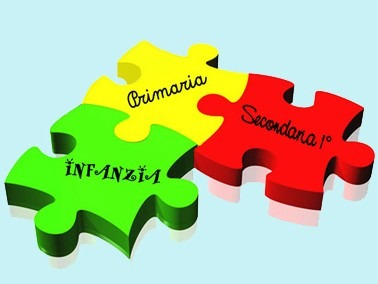 ARTICOLAZIONE DEL CURRICOLOCURRICOLO VERTICALE PER COMPETENZE CHIAVE EUROPEE E DI CITTADINANZA“Il curricolo di Istituto è espressione della libertà di insegnamento e dell’autonomia scolastica e, al tempo stesso, esplicita le scelte della comunità scolastica e l’identità di istituto” (Indicazioni Nazionali per il curricolo, 2012)Dopo lo scrutinio attento delle Indicazioni Nazionali 2012 per il curricolo della scuola dell’infanzia e del primo ciclo di istruzione e delle Nuove Raccomandazioni europee relative alle competenze chiave per l’apprendimento permanente e tenendo conto dei dati emersi dalla rilevazione delle prove INVALSI, il nostro Istituto Comprensivo, nell’ottica della Continuità educativa e didattica che lo connota, ha progettato e stilato un curricolo verticale attraverso l’individuazione delle competenze e degli indicatori essenziali del percorso di apprendimento disciplinare nell’arco di tutto il primo ciclo di istruzione.Il gruppo di lavoro per la costruzione del curricolo verticale, dopo la consultazione di diverso materiale didattico e disciplinare, e dopo aver squadernato tutti i riferimenti legislativi italiani ed europei, ha constato l’innegabile vantaggio derivante da una prospettiva “longitudinale” nella progettazione dei percorsi didattici orientati alle competenze:la realizzazione della continuità educativa - metodologico - didattica;la condizione ottimale per garantire la continuità dinamica dei contenuti;l'impianto organizzativo unitario;la continuità territoriale;l'utilizzazione funzionale delle risorse professionali;l’uso di metodologie didattiche innovative;il sostegno alla motivazione allo studio e alla metacognizione.Il nostro Istituto si pone l’obiettivo primario di perseguire accanto alla continuità orizzontale, anche quella verticale al fine di permettere all’alunno di realizzare un percorso di crescita graduale e globale, che promuova uno sviluppo articolato e multidimensionale del soggetto il quale, pur nei cambiamenti evolutivi e nelle diverse istituzioni scolastiche, costruisce la sua identità di cittadino responsabile e attivo.La progettazione del curricolo verticale ha lo scopo di organizzare l’intero percorso formativo che un alunno compie dai 3 ai 14 anni esplicitando, pertanto, l’identità dell’istituto; il curricolo va inserito all’interno del PTOF, con riferimento al profilo dell’alunno, ai traguardi per lo sviluppo delle competenze, agli obiettivi di apprendimento e agli indicatori di valutazione.LE NUOVE COMPETENZE CHIAVE PER L’APPRENDIMENTO PERMANENTECome è noto, le Indicazioni Nazionali 2012 per il Curricolo recepiscono come obiettivo generale del processo educativo il conseguimento delle otto competenze chiave europee per l’apprendimento permanente.La Raccomandazione del Parlamento Europeo e del Consiglio dell’Unione Europea del 22/05/2018 ha sostituito le 8 competenze chiave individuate con la Raccomandazione del 18/12/2006. La revisione delle competenze risente dell’evoluzione di una società sempre più dinamica e complessa, in cui “ogni persona avrà la necessità di possedere un ampio spettro di abilità e competenze e dovrà svilupparle ininterrottamente nel corso della vita”. Le competenze chiave, come definite nel nuovo quadro di riferimento sopracitato, “intendono porre le basi per creare società più uguali e democratiche. Soddisfano la necessità di una crescita inclusiva e sostenibile, di coesione sociale e di ulteriore sviluppo della cultura democratica”. Cittadinanza attiva e inclusione sociale sono i cardini attorno a cui ruotano le nuove competenze.Ogni scuola è dunque chiamata a ricalibrare il proprio curricolo declinandolo in base a queste nuove competenze.Esse sono:Competenza alfabetica funzionaleCompetenza multilinguisticaCompetenza in matematica e competenza in scienze, tecnologie e ingegneriaCompetenza digitaleCompetenza personale, sociale e capacità di imparare a imparareCompetenza in materia di cittadinanzaCompetenza imprenditorialeCompetenza in materia di consapevolezza ed espressione culturaliAi fini della presente Raccomandazione le competenze sono definite come una combinazione di conoscenza, abilità e atteggiamenti, in cui:Conoscenza = Sapereè l’insieme di fatti e cifre, concetti, idee e teorie, relative a un settore di studio o di lavoro.Abilità = Fareindica la capacità di applicare le conoscenze esistenti al fine di ottenere risultati.Atteggiamenti = Saper esseredescrivono la disposizione e la mentalità per agire o reagire a idee, persone o situazioniLa novità nella definizione di competenza sta nella nuova dizione “atteggiamenti”, assente nella vecchia Raccomandazione, la quale fornisce un’indicazione preziosa e un riferimento ineludibile per gli insegnanti, chiamati a costruire oggi piste didattiche e culturali capaci di fornire all’allievo competenze tali da assicurargli “resilienza e capacità di adattarsi ai cambiamenti”, ossia “la capacità di saper stare al mondo”, al mondo sempre più complesso, liquido e precario di oggi. La visione del mondo in chiave europea diventa, pertanto, sempre più aperta e inclusiva.Nella progettazione del nostro curricolo il gruppo di lavoro ha dunque tenuto conto e recepito le importanti novità contenute nella Nuova Raccomandazione del maggio 2018, in cui oltre a rinominare le otto competenze (l’unica competenza che ha mantenuto la stessa dizione è la competenza digitale) ha ridefinito anche da un punto di vista sostanziale e contenutistico le competenze, adattandole ai nuovi scenari europei e globali della società odierna.Fra le novità più importanti: le competenze di base non sono più soltanto quelle alfabetiche e matematiche, a completare il novero è con forza la competenza digitale; in un mondo sempre più tecnologico e interconnesso l’allievo, e poi la persona tout court, deve essere in grado di saper utilizzare in modo responsabile i nuovi mezzi tecnologici nella costruzione del proprio sapere e del proprio stare al mondo.L’innalzamento del livello di padronanza delle competenze di base è il presupposto migliore per apprendere e partecipare alla società in una prospettiva di apprendimento permanente.Competenza alfabetica funzionale: torna l’utilizzo di materiale digitale; il digitale rientra pertanto, come sopraddetto, fra le competenze di base.Competenza multilinguistica: per la prima volta è compresa anche l’acquisizione delle lingue classiche come il greco antico e il latino, all’origine di molte lingue moderne, le quali possono facilitare l’apprendimento delle lingue in generale.Competenza in matematica e competenza in scienze, tecnologie e ingegneria: compare l’ingegneria, come una delle aree di applicazione delle conoscenzematematiche e scientifiche “per dare risposta ai desideri o ai bisogni avvertiti dagli essere umani”. L’intreccio di tali competenze è definito con l’acronimo STEM.Competenza digitale: pur mantenendo lo stesso nome, in questa competenza l’accento non è più posto solo sulla rete, come ambiente di ricerca, ma anche sulla gestione delle informazioni e di contenuti, sui dati e le identità digitali. Al primo posto vi sono non tanto gli aspetti tecnici, che pure rimangono, ma soprattutto l’alfabetizzazione informatica e digitale, la comunicazione  e la collaborazione, la creazione di contenuti digitali (inclusa  la programmazione) e la sicurezza, la capacità di programmare e condividere contenuti digitali.Competenza personale, sociale e capacità di imparare a imparare: comprende la capacità di gestire la complessità, di riflettere criticamente e di prendere decisioni. Per la prima volta compare il termine “resiliente”: acquisire tale competenza significa essere capace di gestire l’incertezza e lo stress.Competenza in materia di cittadinanza: la novità risiede nel fatto che a differenza della vecchia Raccomandazione tale competenza fa competenza a sé. A rimarcare dunque con forza che l’educazione alla cittadinanza attiva diventa centro e precipizio attorno a cui costruire i percorsi formativi degli allievi. Essa comprende “il sostegno delle diversità sociale e culturale, della parità di genere e della coesione sociale, di stili di vita sostenibili, della promozione di una cultura di pace e non violenza, nonché della disponibilità a rispettare la privacy degli altri e a essere responsabili in campo ambientale”. Per la prima volta si parla di “parità di genere e coesione sociale”.Competenza imprenditoriale: a differenza della Raccomandazione 2006 “spirito di iniziativa e imprenditorialità”, ora la competenza è proprio imprenditoriale. Si tratta di educare a passare dal pensiero all’azione. Elemento di novità è che tale competenza si riferisce alla capacità di agire, con creatività, sulla base di idee e opportunità e di “trasformarle in valore per gli altri”. Anche qui torna il tema della resilienza, figlia dei tempi: educare alla capacità di “saper gestire l’incertezza, l’ambiguità e il rischio  in quanto fattori rientranti nell’assunzione di decisioni informate”.Competenza in materia di consapevolezza ed espressione culturali : si accentua ancor più l’importanza della tutela del patrimonio artistico e culturale “all’interno di un mondo caratterizzato da diversità culturale”, l’arte si fa “strumento per interpretare e plasmare il mondo”.COMPETENZE CHIAVE DI CITTADINANZAPer la progettazione del curricolo si è obbligatoriamente fatto riferimento alle competenze chiave di cittadinanza. Una delle novità più interessanti del testo delle Indicazioni Nazionali per  il primo ciclo di istruzione riguarda proprio il richiamo a tali competenze come base su cui definire il profilo formativo in uscita dell’allievo/a.Il Regolamento recante norme in materia di adempimento dell’obbligo di istruzione (D.M.n.139/2007) delinea le competenze chiave di cittadinanza che ogni cittadino dovrebbe possedere dopo aver assolto all’obbligo scolastico, adattate per la scuola italiana sulla scorta della Raccomandazione del Parlamento europeo:Imparare a imparare;Progettare;Comunicare;Collaborare e partecipare;Agire in modo autonomo e responsabile;Risolvere problemi;Individuare collegamenti e relazioni;Acquisire e interpretare informazioni. Educazione Civica                                                      a.s. 2020- 2023  PremessaNel corso dell’A.S. 2020_2021 le istituzioni scolastiche aggiornano il curricolo  e l’attività didattica per attuare l’insegnamento dell’ Educazione  Civica. Il quadro normativo pone come fondamento dell’insegnamento dell’educazione civica la conoscenza della Costituzione Italiana (L. 92/19, art. 4, comma 1) e considera competenza fondamentale  l’ acquisizione di conoscenze e abilità digitali essenziali, nell’ottica di un’educazione alla cittadinanza digitale (L. 92/19, art. 5, comma 2).Contenuti   Nuclei concettuali e tematici: Costituzione, diritto (nazionale e internazionale ), legalità e solidarietà Sviluppo sostenibile , educazione ambientale , conoscenza e tutela del patrimonio e del territorio  adottata dall’Assemblea generale delle Nazioni Unite il 25 settembre 2015; Educazione alla cittadinanza digitale;  Elementi fondamentali di diritto, con particolare riguardo al diritto del lavoro;  Educazione ambientale, sviluppo ecosostenibile e tutela del patrimonio ambientale, delle identità, delle produzioni e delle eccellenze territoriali e agroalimentari;  Educazione alla legalità e al contrasto delle mafie;  Educazione al rispetto e alla valorizzazione del patrimonio culturale e dei beni pubblici comuni;  Formazione di base in materia di protezione civile. OrganizzazioneMonte ore base di  33 annue, raccordo e trasversalità tra le varie  discipline;   docente coordinatore, docente di coordinamento di Istituto. Le tematiche sviluppate  saranno inserite nel PTOF e condivise con le famiglie. VALUTAZIONE  La valutazione dell’insegnamento dell’ ed. civica è periodica e finale, con l’attribuzione da parte del Consiglio, su proposta del coordinatore ,di un voto in decimi per la scuola secondaria di primo grado e di un voto con giudizio descrittivo per la scuola primaria.                                             Progetto di Istituto                                                       Dal sé al cittadinoTraguardi per lo sviluppo delle competenze previsti al termine  della Scuola dell’Infanzia:-Conoscenza dell’esistenza di “un Grande Libro delle Leggi” chiamato Costituzione italiana in cui sono contenute le regole basilari del vivere civile, i diritti ed i doveri del buon cittadino.-Conoscenza dei  principali ruoli istituzionali dal locale al globale (sindaco, consigliere, assessore, deputato, presidente della Repubblica ecc.)-Riconoscere i principali simboli identitari della nazione italiana e dell’Unione Europea (bandiera, inno), e ricordarne gli elementi  essenziali.-Conoscenza dei diritti dei bambini esplicitati nella Convenzione ONU sui diritti dell'infanzia e dell'adolescenza (Convention on the Rigths of the Child - CRC), approvata dall’Assemblea Generale delle Nazioni Unite il 20 novembre 1989, e ratificati dall'Italia con la legge n. 176/1991. -Conoscenza dell’esistenza e dell’operato delle principali associazioni che si occupano attivamente della tutela e promozione dei diritti dell’infanzia in Italia e nel mondo (Save the Children, Telefono Azzurro,Unicef, CRC)-Riconoscere la segnaletica stradale di base per un corretto esercizio del ruolo di pedone e di “piccolo ciclista”.-Conoscenza dei primi rudimenti dell’  informatica (componentistica hardware e softwares, le periferiche, simbologia iconica, netiquette di base).-Gestione consapevole delle dinamiche proposte all’interno di semplici giochi di ruolo o virtuali.-Conoscenza delle principali norme alla base della cura e dell’igiene personale (prima educazione sanitaria).-Conoscenza dell’importanza dell’attività fisica, dell’allenamento e dell’esercizio per il conseguimento di piccoli obiettivi.-Conoscenza della propria realtà territoriale ed ambientale (luoghi, storie, tradizioni) e di quelle di altri bambini per confrontare le diverse situazioni.-Sviluppare il senso di solidarietà e di accoglienza.-Cogliere l’importanza del rispetto, della tutela, della salvaguardia ambientale per il futuro dell’umanità.-Comprendere il concetto di ecosostenibilità economica ed ambientale. -Dare una prima e giusta ponderazione al valore economico delle cose e delle risorse (lotta contro gli sprechi)-Conoscenza ed applicazione delle regole basilari per la raccolta differenziata e dare il giusto valore al riciclo dei materiali, attraverso esercizi di reimpiego creativo. -Conoscenza di base dei principi cardine dell’educazione alimentare: il nutrimento, le       vitamine, i cibi con cui non esagerare.Traguardi per lo sviluppo delle competenze previsti al termine della Scuola Primaria:-Comprende i concetti del prendersi cura di sè, della comunità, dell'ambiente.-Conosce gli elementi fondanti della Costituzione, è consapevole dei ruoli, dei compiti e delle funzioni delle  istituzioni dello Stato italiano, dell’Unione europea e dei principali organismi internazionali; conosce il significato ed in parte la storia  degli elementi simbolici identitari    (bandiera inno / nazionale). -Ha recepito gli elementi basilari dei concetti di “sostenibilità ed ecosostenibilità”. -È consapevole del significato delle parole “diritto e dovere”. Conosce nelle sue principali esplicitazioni il principio di legalità e di contrasto alle mafie.-Ha interiorizzato i principi dell’educazione ambientale in un’ottica di  consapevolezza  e tutela dei beni del patrimonio culturale locale e nazionale, nelle sue varie sfaccettature (lingua, monumenti, paesaggio, produzioni di eccellenza).-E’ consapevole dell’importanza dell’esercizio della cittadinanza attiva che si espleta anche attraverso le associazioni di volontariato e di protezione civile.-Ha sviluppato conoscenze e competenze in materia di educazione alla salute ed al benessere psicofisico-Conosce gli elementi necessari dell’educazione stradale.-Esercita un uso  consapevole, in rapporto all’età, dei  materiali e delle fonti documentali digitali disponibili sul web.Traguardi per lo sviluppo delle competenze previsti al termine della Scuola Secondaria di Primo grado:-L’ alunno conosce gli elementi fondanti della Costituzione, è consapevole dei ruoli, dei compiti e delle funzioni delle  istituzioni dello Stato italiano, dell’Unione europea e degli organismi internazionali; conosce il significato e la storia  degli elementi simboliciidentitari ( bandiera inno nazionale).-Ha recepito gli elementi  basilari dei concetti di “sostenibilità ed ecosostenibilità”. -E’ consapevole del significato delle parole “diritto e dovere”. -Conosce nelle sue varie esplicitazioni il principio  di legalità e di contrasto alle mafie, ha introitato i principi dell’educazione ambientale in un’ottica di consapevolezza  e tutela dei beni del patrimonio culturale locale e nazionale nelle sue varie sfaccettature (lingua, monumenti, paesaggio, produzioni di eccellenza).-E’ consapevole dell’importanza dell’esercizio della cittadinanza attiva che si espleta anche attraverso le associazioni di volontariato e di protezione civile.-Ha sviluppato conoscenze e competenze in materia di educazione alla salute ed al  benessere psicofisico, conosce gli elementi necessari dell’educazione  stradale in  rapporto alle sue dinamiche esistenziali. -E’ consapevole dei principali riferimenti normativi  concernenti la privacy, i diritti d’autore, l’uso e l’interpretazione  dei materiali e delle fonti documentali digitali disponibili sul web.                                                                                             SCUOLA PRIMARIARUBRICA    DI   VALUTAZIONE  PER L’ATTIVITÀ   DI 	 EDUCAZIONE   CIVICA A.S   2020 – 2023                                      SCUOLA SECONDARIA DI PRIMO GRADORUBRICA    DI   VALUTAZIONE  PER L’ATTIVITÀ   DI 	 EDUCAZIONE   CIVICA A.S   2020 –2023  INDICAZIONI NAZIONALI E NUOVI SCENARICon la nota di trasmissione 3645 del 1 marzo 2018, il MIUR accompagna la diffusione di un documento definito di “lavoro” dal titolo “Indicazioni Nazionali e Nuovi scenari” (Documento MIUR 22/02/2018). Il documento indica espressamente nella cittadinanza il punto di riferimento di tutte le discipline che concorrono a definire il curricolo, con l’ambizione di dare seguito alle Indicazioni 2012, che vanno riattivate con una “decisiva nuova alleanza fra scienze, storia, discipline umanistiche, arti e tecnologia, in grado di delineare la prospettiva di un nuovo umanesimo”.Le scuole sono chiamate ad una rilettura delle Indicazioni 2012 attraverso la lente delle competenze di cittadinanza, di cui si propone il rilancio e il rafforzamento. Dalle lingue (quella madre e quelle straniere), al digitale, all’educazione alla sostenibilità, ai temi della Costituzione. Passando in maniera trasversale per le arti, la geografia, la storia, il pensiero matematico e computazionale. In sintesi, nella costruzione del curricolo si dovrà tenere conto delle seguenti nuove Indicazioni:Il curricolo di arte deve dare ampio spazio alla salvaguardia e alla conservazione del patrimonio artistico e ambientale;Il curricolo di storia, dovrà essere snellito, dando più attenzione alle vicende del Novecento, comprese le pagine più difficili della nostra storia nazionale, nonché richiamare le origini storiche della nostra Costituzione;Il curricolo scientifico dovrà introdurre la “Statistica” come “disciplina che si serve della matematica per spiegare fenomeni e tendenze della natura, del mondo e della società che può essere utilizzata come efficace cavallo di Troia per avvicinare gli alunni alla matematica”;Introduzione nel curricolo del pensiero computazionale (coding) mettendo a punto attività legate al pensiero computazionale anche senza le macchine (unplugged). Si tratta di educare i ragazzi al pensiero logico ed analitico in contesti di gioco educativo sin dall’infanzia;Introduzione dell’italiano come L2, ovvero come lingua seconda per gli stranieri;Implementare gli obiettivi per lo sviluppo sostenibile previsti dall’Agenda 2030 per lo sviluppo sostenibile sottoscritte nel settembre 2015 dai 193 paesi dell’ONU. Di  particolare importanza per la scuola è l’obiettivo 4: “Fornire un’educazione di qualità, equa ed inclusiva”.IL CURRICOLO VERTICALENel testo delle Indicazioni l’identificazione dei traguardi avviene al termine dei tre gradi scolastici:fine della scuola dell’ infanzia;fine della scuola primaria;fine della scuola secondaria di primo grado.Per la costruzione del curricolo verticale inteso a promuovere un passaggio graduale e unitario da un ordine scolastico all’altro, il nostro Istituto, prestando attenzione all’individuazione dei contenuti essenziali del sapere in termini di conoscenze e abilità delle diverse discipline, definisce:Traguardi per lo sviluppo delle competenze;Valutazione in coerenza con i traguardi previsti dalle Indicazioni.Attraverso:Incontri tra docenti di scuola dell’Infanzia e docenti della classi quinte della scuola Primaria per una conoscenza reciproca di attività, contenuti, abilità di base e competenze acquisite dai bambini che frequentano l’ultimo anno della scuola dell’infanzia;Incontri tra docenti di Italiano, di Matematica e Lingua Inglese della scuola primaria e secondaria per raggiungere uniformità in ambito disciplinare e valutativo (abilità minime di base, competenze acquisite dagli alunni, certificazione delle competenze, valutazione).Da quanto espresso, il progetto formativo del nostro Istituto è promuovere e consolidare le competenze culturali basilari e irrinunciabili nella prospettiva del progressivo sviluppo, nel corso della vita, delle competenze chiave europee. L’impostazione dell’azione educativa e didattica sullo sfondo delle competenze si fonda su una progettualità orientata a promuovere l’uso consapevole ed efficace delle conoscenze in rapporto a contesti significativi per gli studenti, che non richiedono solo la riproduzione dei saperi, ma anche la soluzione di problemi. La competenza infatti implica contemporaneamente il sapere (conoscenze dichiarative) ed il saper fare (conoscenze procedurali), la capacità di spiegare come si fa e perché (dimensione metacognitiva), gli atteggiamenti e le motivazioni personali.RIFERIMENTI NORMATIVIIl progetto formativo d’Istituto ha i seguenti riferimenti normativi, che identificano le finalità dell’azione educativa e didattica:La Raccomandazione del Parlamento Europeo e del Consiglio (2018/9009/CE) individua le competenze chiave per l’apprendimento permanente.Il Regolamento recante norme in materia di adempimento dell’obbligo di istruzione (D.M.n.139/2007) delinea le competenze chiave di cittadinanza che ogni cittadino dovrebbe possedere dopo aver assolto all’obbligo scolastico, adattate per la scuola italiana sulla scorta della Raccomandazione del Parlamento europeo.Le Indicazioni nazionali per il curricolo della scuola dell’infanzia e del primo ciclo  d’istruzione (settembre2012) fissano gli obiettivi generali, gli obiettivi di apprendimento e i relativi traguardi per lo sviluppo delle competenze di bambini e ragazzi per ciascuna disciplina o campo d’esperienza. Il conseguimento delle competenze delineate nel Profilo delle competenze al termine del primo ciclo costituisce l’obiettivo generale del sistema educativo e formativo italiano.La C.M. n.3/2015 Adozione sperimentale dei nuovi modelli nazionali di certificazione delle competenze nelle scuole del primo ciclo di istruzione, stabilisce che oggetto della certificazione saranno le competenze enunciate nel citato Profilo, intese quali finalità del processo educativo, coerenti con il curricolo complessivo e con le competenze disciplinari proposte.La LEGGE 13 luglio 2015 n. 107 Riforma del sistema nazionale di istruzione e formazione e delega per il riordino delle disposizioni legislative vigenti, individua come prioritari i seguenti obiettivi formativi (comma 7):valorizzazione e potenziamento delle competenze linguistiche;potenziamento delle competenze matematico logiche e scientifiche;potenziamento delle competenze musicali ed artistiche;sviluppo delle competenze per una cittadinanza attiva (interculturalità, solidarietà, competenze giuridico-economiche, auto-imprenditorialità);competenze nell’uso dei media e nelle tecniche relative;sviluppo di comportamenti ispirati al rispetto della legalità, della sostenibilità ambientale e del patrimonio culturale;potenziamento delle discipline motorie e sviluppo di comportamenti ispirati a uno stile di vita sano;sviluppo delle competenze digitali degli studenti;potenziamento delle metodologie laboratoriali e delle attività di laboratorio;prevenzione e contrasto della dispersione scolastica, di ogni forma di discriminazione e del bullismo;potenziamento dell'inclusione scolastica e del diritto allo studio degli alunni con bisogni educativi speciali;valorizzazione della scuola come comunità attiva, aperta al territorio, alle famiglie e alla comunità locale;potenziamento dell’orario di apertura e riduzione del numero di alunni per classe;incremento dell'alternanza scuola lavoro;valorizzazione di percorsi formativi individualizzati;valorizzazione del merito degli alunni;alfabetizzazione e perfezionamento dell’italiano come lingua seconda per studenti con cittadinanza o di lingua non italiana;definizione di un sistema di orientamento.Il curricolo si articola attraverso i campi di esperienza nella scuola dell’infanzia chediventano discipline nella scuola del primo ciclo.           FINALITÀ SCUOLA DELL’INFANZIAPromuovere nei bambini lo sviluppo dell’identità, dell’autonomia, della competenza e l’avvio alla cittadinanza;Consolidare l’identità significa vivere serenamente tutte le dimensioni del proprio io, stare bene, sentirsi sicuri in un ambiente sociale allargato, imparare a conoscersi e ad essere riconosciuti come persona unica e irripetibile;Sviluppare l’autonomia significa avere fiducia in sé e fidarsi degli altri; esprimere sentimenti ed emozioni; partecipare alle decisioni esprimendo opinioni, imparandoad operare scelte e acquisire consapevolezza;Acquisire competenze significa giocare, muoversi, manipolare, curiosare,domandare, imparare a riflettere sull’esperienza attraverso l’esplorazione,l’osservazione e il confronto tra proprietà, quantità, caratteristiche, fatti;Vivere le prime esperienze di cittadinanza significa scoprire l’altro da sé e attribuire progressiva importanza agli altri, ai loro bisogni; rendersi sempre meglio conto della necessità di stabilire regole condivise; implica il primo esercizio del dialogo basato sull’ascolto, l’attenzione al punto di vista dell’altro e alle diversità di genere.PRIMO CICLO D’ISTRUZIONESCUOLA PRIMARIA – SCUOLA SECONDARIA  1° GRADOPromuovere il pieno sviluppo della personalità di ciascun alunno concorrendo con altre istituzioni alla rimozione di ogni ostacolo alla frequenza;Valorizzare il talento e le inclinazioni di ciascuno;Curare l’accesso facilitato per gli alunni con disabilità;Prevenire l’evasione dell’obbligo scolastico e contrastare la dispersione;Acquisire gli alfabeti di base delle varie culture realizzando l’accesso alle discipline come punti di vista sulla realtà e come modalità di conoscenza, interpretazione e rappresentazione del mondo;Porre particolare attenzione ai processi di apprendimento di tutti gli alunni e diciascuno di essi, accompagnandoli nell’elaborazione del senso della propriaesperienza e promuovendone la pratica consapevole della cittadinanza;Perseguire con ogni mezzo il miglioramento della qualità del sistema istruzione.PROFILO DELLE COMPETENZE AL TERMINE DEL PRIMO CICLO DI ISTRUZIONEDalle Indicazioni Nazionali 2012"Lo studente al termine del primo ciclo, attraverso gli apprendimenti sviluppati a scuola, lo studio personale, le esperienze educative vissute in famiglia e nella comunità, è in grado di iniziare ad affrontare in autonomia e con responsabilità, le situazioni di vita tipiche della propria età, riflettendo ed esprimendo la propria personalità in tutte le sue dimensioni. Ha consapevolezza delle proprie potenzialità e dei propri limiti, utilizza gli strumenti di conoscenza per comprendere se stesso e gli altri, per riconoscere ed apprezzare le diverse identità, le tradizioni culturali e religiose, in una ottica di dialogo e di rispetto reciproco.Interpreta i sistemi simbolici e culturali della società, orienta le proprie scelte in modo consapevole, rispetta le regole condivise, collabora con gli altri per la costruzione del bene comune esprimendo le proprie personali opinioni e sensibilità. Si impegna per portare a compimento il lavoro iniziato da solo o insieme ad altri. Dimostra un padronanza della lingua italiana tale da consentirgli di comprendere enunciati e testi di una certa complessità di esprimere le proprie idee, di adottare un registro linguistico appropriato alle diverse situazioni. Nell'incontro con persone di diverse nazionalità è in grado di esprimersi a livello elementare in lingua inglese e di affrontare una comunicazione essenziale, in semplici situazioni di vita quotidiana, in una seconda lingua europea. Utilizza la lingua inglese nell'uso delle tecnologie dell'informazione e della comunicazione. Le sue conoscenze matematiche e scientifico- tecnologiche gli consentono di analizzare dati e fatti della realtà e di verificare l'attendibilità delle analisi quantitative e statistiche proposte da altri. Il possesso di un pensiero razionale gli consente di affrontare problemi e situazioni sulla base di elementi certi e di avere consapevolezza dei limiti delle affermazioni che riguardano questioni complesse, che non si prestano a spiegazioni univoche. Si orienta nello spazio e nel tempo dando espressione a curiosità e ricerca di sé; osserva e interpreta ambienti, fatti, fenomeni e produzioni artistiche. Ha buone competenze digitali, usa con consapevolezza le tecnologie della comunicazione per ricercare e analizzare dati e informazioni, per distinguere informazioni attendibili da quelle che necessitano di approfondimento, di controllo e di verifica e per interagire con soggetti diversi nel mondo. Possiede un patrimonio di conoscenze e di nozioni di base ed è allo stesso tempo capace di ricercare e di procurarsi velocemente nuove informazioni e di impegnarsi in nuovi apprendimenti anche in modo autonomo. Ha cura e rispetto di sé, come presupposto di un sano e corretto stile di vita. Assimila il senso e la necessità del rispetto della convivenza civile.Ha attenzione per le funzioni pubbliche alle quali partecipa nelle diverse forma in cui questo può avvenire:momenti educativi informali e non formali, esposizione pubblica del proprio lavoro,occasioni rituali nelle comunità che frequenta, azioni di solidarietà, manifestazioni sportive non agonistiche, volontariato etc… Dimostra originalità e spirito di iniziativa. Si assume le proprie responsabilità e chiede aiuto quando si trova in difficoltà e sa fornire aiuto a chi lo chiede.In relazione alle proprie potenzialità e al proprio talento si impegna in campi espressivi, motori ed artistici che gli sono congeniali. È disposto ad analizzare se stesso e a misurarsi con le novità e gli imprevisti".D.M. 742 del 3/10/2017 (Finalità della certificazione delle competenze)Il decreto legislativo 13 aprile 2017, n. 62, ha apportato modifiche alle modalità di valutazione degli apprendimenti per le alunne e gli alunni di scuola primaria e secondaria di primo grado, di svolgimento dell'esame di Stato conclusivo del primo ciclo di istruzione e di rilascio della certificazione delle competenze, modifiche che hanno effetto già a partire dall'anno scolastico 2017/18. Tale Decreto Ministeriale ha introdotto i nuovi modelli nazionali per la certificazione delle competenze degli alunni di scuola primaria e secondaria di primo grado.Le otto competenze di cittadinanza dell’obbligo di istruzione sono promosse continuamente in tutte le attività di apprendimento attraverso il contributo di tutte le discipline e sono perfettamente integrabili nelle competenze chiave, delle quali possono rappresentare declinazioni in ambito nazionale. Le competenze chiave, quindi restano a buon diritto un contenitore completo così come illustrato nello schema seguente che rappresenta la sintesi esplicativa del Curricolo Verticale del nostro Istituto.Il curricolo del primo ciclo di istruzione è articolato secondo il seguente schema: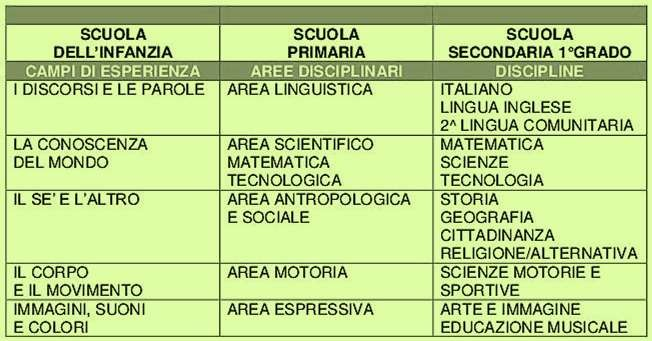 TRAGUARDI	PER	LO SVILUPPO	DELLE COMPETENZEAREA LINGUISTICA: Italiano, Inglese e Francese.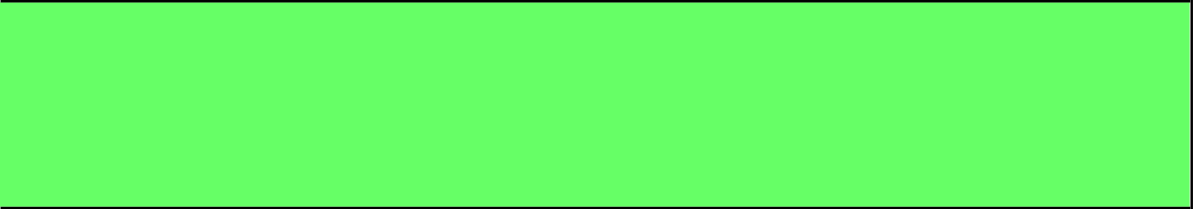 AREA ANTROPOLOGICA E SOCIALEAREA ESPRESSIVA: Educazione musicale, Arte e ImmagineAREA SCIENTIFICA - TECONOLOGICA: Matematica, Sienze e Tecnologia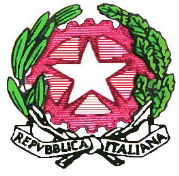 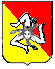 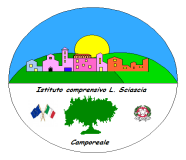 Istituto Comprensivo  “Leonardo Sciascia” di CamporealeCon sezioni staccate in Grisì e RoccamenaC.M. PAIC840008 –  C.F. 80048770822  Via Centro Nuovo s.n.c. 90043 Camporeale (Pa)  Tel/Fax  0924-37397   paic840008@istruzione.itwww.icleonardosciascia.gov.itCOMPETENZE CHIAVE EUROPEE            ASSE TEMATICO        TRAGUARDICOMUNICAZIONE ALFABETICA FUNZIONALE COMPETENZA PERSONALE, SOCIALE E CAPACITA’ DI IMPARARE AD IMPARARE COMPETENZA IMPRENDITORIALE COMPETENZA IN MATERIA DI CITTADINANZA COMPETENZA DIGITALECOMPETENZA IN MATERIA DI             CONSAPEVOLEZZA ED ESPRESSIONI CULTURALI1.  LA COSTRUZIONE DELL’IDENTITAINFANZIA Vive in modo positivo il  rapporto con la propria corporeità	Esprime i propri bisogni e chiede aiutoManifesta e controlla le proprie emozioni 	PRIMARIA Sa riflettere sulle  proprie esperienze Ha consapevolezza del proprio ruolo e sa assumersi incarichi Sa organizzare i propri impegni scolasticiSECONDARIA Ha rispetto di  se , degli altri e dell’ambiente Comprende il proprio ruolo all’interno di una comunità	E’ consapevole del proprio benessere 2.  IO E L’ALTROINFANZIA Assume un atteggiamento rispettoso e collaborativo 	Ascolta  e rispetta le opinioni degli altri , anche se diverseRiconosce nel  gioco un momento di interscambio tra pariPRIMARIA Partecipa e apporta il proprio contributo alle attività di gruppo 	Esprime il proprio punto di vista e rispetta quello degli altriConosce e rispetta le regole della comunitàSECONDARIA Partecipa  alle attività fornendo un contributo personaleEsprime le proprie idee, rispettando quelle altrui 	Acquisisce e rispetta le regole della convivenza civile	3. CITTADINO DEL MONDOINFANZIA Assume un atteggiamento di rispetto  verso l’ambiente e il territorio Prende parte a progetti educativi improntati al rispetto dei regolamentiSperimenta le tecnologie digitali a scopo ludicoPRIMARIA Si confronta positivamente  con culture diverse 	Rispetta l’ambiente e il territorio 	Partecipa ad iniziative  educative e didattiche  improntati al rispetto dei regolamenti Utilizza  le tecnologie digitaliSECONDARIA Rispetta le differenze 	E’ responsabile verso l’ambiente e il patrimonio culturale 	Interagisce con  comunità più ampie e partecipa a progetti educativiProduce  differenti tipologie testuali ,  utilizzando tecnologie multimediali4. CONSAPEVOLEZZA DEL SÉINFANZIA Assume  atteggiamenti di stima di sé e fiducia nelle proprie capacità Comprende  il proprio vissutoPRIMARIA Possiede  consapevolezza di sé e delle proprie potenzialità	E’ in grado di decidere  autonomamenteSECONDARIA Sa autovalutarsi	Effettua scelte consapevoli Sa orientarsi                                    Competenze di cittadinanzaObiettivi formativi in uscita INFANZIAObiettivi formativi in uscita PRIMARIAObiettivi formativiin uscita SECONDARIA PRIMO GRADOImparare ad imparareSviluppare i propri pensieri e manifestare le proprie emozioni.Utilizzare informazioni provenienti dalle esperienze quotidiane in modo appropriato alla situazione.Acquisire fiducia in se stesso per affrontare nuove situazioni.Riconoscere e valutare le proprie capacità.Agire con consapevolezza.Saper organizzare il proprio apprendimento. utilizzando le conoscenze acquisite. Acquisire un proprio metodo di studio.Valutare criticamente le proprie prestazioni.Conoscere i propri limiti e le proprie capacità.Strutturare il proprio ambiente di apprendimento utilizzando le fonti e i diversi strumenti informatici.Acquisire un efficace metodo di studio funzionale.ProgettareAdottare e organizzare materiali, spazi, strumenti per realizzare un gioco e soddisfare un bisogno primario utilizzando il linguaggio verbale e non.Saper realizzare semplici  prodotti utilizzando le conoscenze apprese e il materiale disponibile.Realizzare prodotti di varia tipologia  utilizzando le conoscenze apprese.Organizzare il materiale necessario per produrre un prodotto.ComunicareComprendere eRappresentareComprendere e utilizzare il linguaggio orale di uso quotidiano, (narrazioni, regole, indicazioni operative).Capire e usaregesti, immagini, suoni.Esprimere le proprie esperienze, sentimenti, opinioni, avvalendosi dei diversi linguaggi sperimentati.Comprendere  messaggi di genere diverso.Saper utilizzare i linguaggi appresi.Utilizzare e comprendere messaggi di vario genere.Utilizzare i linguaggi disciplinari correttamente.Collaborare epartecipareCollaborare e partecipare attivamente alle attività di gruppo rispettando le diversità.Vivere rapporti rispettosi con i coetanei e gli adulti.Essere disponibili al confronto nel rispetto dei diritti di tutti.Interagire col gruppo apportando il proprio contributo.Agire in modoautonomo eresponsabile.Manifestare i bisogni e le necessità.Portare a termine il lavoro assegnato. Interiorizzare regole e rispettarle.Rispettare le regole  condivise.Portare a termine responsabilmente gli impegni assunti.Assolvere gli obblighi scolastici erispettare le regole.Risolvere problemiIndividuare situazioniche richiedono una risposta.Formulare la domanda.Risolvere semplici situazioni problematiche legate all’esperienza.Individuare possibili soluzioni e situazioni problematiche.Formulare ipotesi di soluzione per risolvere situazioni problematiche.Individuarecollegamenti erelazioniAdoperare parole, gesti, disegni, per comunicare con gli altri.Capire relazioni dispazio, tempo, grandezza utilizzandoli in modo appropriato.Individuare analogie e differenze, relazioni di causa/effetto temporali e spaziali tra eventi e fenomeni disciplinari.Collegare fenomeni ed eventi e concetti diversi tra le varie aree disciplinari.Acquisire edinterpretarel’informazioneTrarre  informazioniattraverso l’ascolto e la visionedi immagini.Avvalersi di informazioniutili per assumere comportamentiadeguati alle situazioni.Utilizzare informazioni ricavate da fonti diverse.Analizzare informazioni provenienti da ambiti diversi con senso critico.Livello di competenza Livello di competenza In via di prima acquisizione Base  Intermedio Avanzato                      Criteri                      Criteri C O N O S C E N Z E Conoscere i principi su cui si fonda la convivenza. Conoscere la Costituzione e i principi generali di    leggi e carte internazionali.  Conoscere le principali istituzioni e gli organismi amministrativi a livello locale, nazionale, internazionale.  Le conoscenze sono minime, organizzabili e recuperabili con l'aiuto del docente. Le conoscenze sono essenziali, organizzabili e recuperabili con qualche aiuto del docente.Le   conoscenze sono consolidate e organizzate in  maniera autonoma.. Le   conoscenze sono consolidate e organizzate in  maniera autonoma.. Le conoscenze sono complete e organizzate. L’alunno sa metterle in relazione e sa utilizzarle  in contesti  nuovi. Le conoscenze sono complete e organizzate. L’alunno sa metterle in relazione e sa utilizzarle  in contesti  nuovi. Livello di competenza Livello di competenza In via di prima acquisizioneBase  Intermedio Avanzato                     Criteri                     Criteri A B I L I T A’ Individuare e saper riferire gli aspetti connessi alla cittadinanza negli argomenti studiati nelle diverse discipline. Applicare, nella quotidianità i principi di sicurezza, sostenibilità, buona tecnica, salute, apprese nelle discipline. Riconoscere i diritti e  i doveri alla luce della Costituzione e delle 	Carte internazionali.L’alunno mette in attole abilità connesse aitemi trattati solo graziealla propria esperienzadiretta e con il supporto elo stimolo altrui.L’alunno mette in attole abilità connesse aitemi trattati nei contestipiù noti e viciniall’esperienzadiretta. Con il supporto del docente, collega leesperienze ai testi studiati e ad altricontesti.L’alunno mette in atto le abilità connesse ai temi trattati e sa collegare le conoscenze alle esperienze vissute e a  quanto studiato, con buona pertinenza, apportando contributi personali.L’alunno mette in atto le abilità connesse ai temi trattati e sa collegare le conoscenze alle esperienze vissute e a  quanto studiato, con buona pertinenza, apportando contributi personali.L’alunno mette in atto le abilità connesse ai temi trattati; collega le conoscenze tra loro, ne rileva i nessi e le rapporta a quanto  studiato e alle esperienze concrete con pertinenza e completezza, apportando contributi personali e originali. Generalizza le abilità a contesti nuovi.L’alunno mette in atto le abilità connesse ai temi trattati; collega le conoscenze tra loro, ne rileva i nessi e le rapporta a quanto  studiato e alle esperienze concrete con pertinenza e completezza, apportando contributi personali e originali. Generalizza le abilità a contesti nuovi.Livello di competenza Livello di competenza In via di prima acquisizioneBase  Intermedio Avanzato                   Criteri                   Criteri C O M P O R T A M E N T I Essere cittadini consapevoli e collaborativi in un ambiente democratico.Rispettare le diversità culturali, di genere e ambientali. Esercitare il pensiero critico.  Collaborare ed interagire positivamente con gli altri, mostrando capacità di negoziazione e di compromesso per il raggiungimento di obiettivi coerenti con il bene comune. L’alunno necessita di continue sollecitazioni per adottare comportamenti, civicamente più auspicati e, quindi, più coerenti con l’educazione civica.L’alunno adotta comportamenti coerenti con l’educazione civica e mostra consapevolezza e capacità di riflessione grazie allo stimolo altrui. L’alunno adotta comportamenti  responsabili e coerenti con l’educazione civica; mostra di averne buona consapevolezza che rivela nelle riflessioni personali, nelle argomentazioni e nelle discussioni.L’alunno adotta costantemente comportamenti responsabili e coerenti con l’educazione civica e mostra di averne completaconsapevolezza,che rivela nelle riflessionipersonali, nelleargomentazioni enelle discussioni. Mostra capacità di rielaborazionedelle questioni e digeneralizzazione delle condotte in contesti diversi e nuovi.. 	           Livello di competenza          Livello di competenza4 5 6 7 8 9 10                      Criteri                      Criteri 4 5 6 7 8 9 10 C O N O S C E N Z E Conoscere i principi su cui si fonda la convivenza. Conoscere la Costituzione e i principi generali di    leggi e carte internazionali.  Conoscere le principali istituzioni e gli organismi amministrativi a livello locale, nazionale, internazionale.  Le conoscenze sono frammentariee 	 necessitano dello stimolo del docente. Le conoscenze sono minime, organizzabili e recuperabili con l'aiuto del docente. Le conoscenze sono essenziali, organizzabili e recuperabili con qualche aiuto del docente.Le conoscenze sono 	 essenzialmen te discrete. Le    conoscenze sono consolidate e organizzate in  maniera autonoma. Le conoscenze sono consolidate, organizzate e messe  in relazione in modo autonomo.Le conoscenze sono complete e organizzate. L’alunno sa metterle in relazione e sa utilizzarle  in contesti  nuovi. Livello di competenzaLivello di competenza4 5 6 7 8 9 10               Criteri              Criteri4 5 6 7 8 9 10 A B I L I T A’ Individuare e saper riferire gli aspetti connessi alla cittadinanza negli argomenti studiati nelle diverse discipline. Applicare, nella quotidianità i principi di sicurezza, sostenibilità, buona tecnica, salute, apprese nelle discipline. Riconoscere i diritti e  i doveri alla luce della Costituzione e delle 	Carte internazionali.L’alunno necessita dell’aiuto altrui per mettere in atto le abilità connesse ai temi affrontati. L’alunno sviluppa le abilità se legate alla sfera quotidiana e con il supporto altrui. L’alunno sa utilizzare le abilità in situazioni semplici. L’alunno sa utilizzare in  autonomia le proprie abilità connesse e  in contesti noti.L’alunnosa utilizzare  le abilità con pertinenza e sa collegare le conoscenze alle esperienze vissute e a quanto studiato.L’alunno sa utilizzare le abilità con pertinenza, completezza e apportando contributi personali. L’alunno sa utilizzare   le abilità con pertinenza, completezza, originalità, adattandole a nuove situazioni. Livello di competenzaLivello di competenza4 5 6 7 8 9 10               Criteri               Criteri 4 5 6 7 8 9 10 C O M P O R T A M E N T I Essere cittadini consapevoli e collaborativi in un ambiente democratico. Rispettare le diversità culturali, di genere e ambientali. Esercitare il pensiero critico.  Collaborare ed interagire positivamente con gli altri, mostrando capacità di negoziazione e di compromesso per il raggiungimento di obiettivi coerenti con il bene comune.L’alunno necessita di continui richiami poiché spesso adotta comportamenti poco coerenti con l’educazione civica. L’alunno necessita di continue sollecitazioni per adottare atteggiamenti più coerenti. L’alunno adotta comportamenti coerenti e mostra consapevolezza e capacità di riflessione grazie allo stimolo altrui. L’alunno adotta atteggiamenti coerenti e in maniera responsabile. L’alunno è responsabile, adotta comportamenti e atteggiamenti coerenti, manifesta riflessioni personali e sa argomentare. L’alunno rivela comportamenti e atteggiamenti responsabili, mostra riflessioni personali nelle discussioni e sa apportare il proprio contributo all’interno del gruppo. L’alunno adotta costantemente atteggiamenti responsabili, sa argomentare, sa relazionarsi in modo originale in contesti nuovi ed esercita influenza positiva sul gruppo. 	 COMPETENZE CHIAVE EUROPEECOMPETENZE CHIAVE DI CITTADINANZA1. Competenza alfabetica funzionaleComunicare2. Competenza multilinguisticaComunicare3. Competenza matematica e competenza in scienze, tecnologie e ingegneriaAcquisire e interpretare informazioni. Individuare collegamenti e relazioni.Risolvere problemi4. Competenza digitaleComunicare. Collaborare e partecipare.5. Competenza personale, sociale e capacita’ di imparare a imparareImparare a imparare. Acquisire e interpretare informazioni. Individuarecollegamenti e relazioni6. Competenza in materia di cittadinanzaAgire in modo autonomo eresponsabile. Collaborare e partecipare. Comunicare7. Competenza imprenditorialeRisolvere problemi. Progettare.8. Competenza in materia di consapevolezza ed espressioneculturali.Comunicare. Agire in modo autonomo e responsabile.ORIZZONTE DI RIFERIMENTO EUROPEOCompetenza	alfabetica	funzionaleORIZZONTE DI RIFERIMENTO EUROPEOCompetenza	alfabetica	funzionaleORIZZONTE DI RIFERIMENTO EUROPEOCompetenza	alfabetica	funzionaleORIZZONTE DI RIFERIMENTO EUROPEOCompetenza	alfabetica	funzionaleORIZZONTE DI RIFERIMENTO EUROPEOCompetenza	alfabetica	funzionalePROFILO DELLE COMPETENZE AL TERMINE DEL PRIMO CICLO DI ISTRUZIONELegge, comprende e produce testi di vario tipo appropriate a diverse situazioni, rispettando I principi di coesione e di coerenzaPROFILO DELLE COMPETENZE AL TERMINE DEL PRIMO CICLO DI ISTRUZIONELegge, comprende e produce testi di vario tipo appropriate a diverse situazioni, rispettando I principi di coesione e di coerenzaPROFILO DELLE COMPETENZE AL TERMINE DEL PRIMO CICLO DI ISTRUZIONELegge, comprende e produce testi di vario tipo appropriate a diverse situazioni, rispettando I principi di coesione e di coerenzaPROFILO DELLE COMPETENZE AL TERMINE DEL PRIMO CICLO DI ISTRUZIONELegge, comprende e produce testi di vario tipo appropriate a diverse situazioni, rispettando I principi di coesione e di coerenzaPROFILO DELLE COMPETENZE AL TERMINE DEL PRIMO CICLO DI ISTRUZIONELegge, comprende e produce testi di vario tipo appropriate a diverse situazioni, rispettando I principi di coesione e di coerenzaCAMPO D’ESPERIENZA “I DISCORSI E LE PAROLE”ITALIANOITALIANOITALIANOITALIANOAL TERMINE DELLA SCUOLA DELL’INFANZIAAL TERMINE DELLA CLASSE TERZA DELLA SCUOLA PRIMARIAAL TERMINE DELLA CLASSE QUINTA DELLA SCUOLA PRIMARIAAL TERMINE DEL TERZO ANNO DELLA SECONDARIA DI PRIMO GRADOAL TERMINE DEL TERZO ANNO DELLA SECONDARIA DI PRIMO GRADOIl bambino capisce e si fa capire dagli altri. Migliora il lessico e l’articolazione della frase.Verbalizza i propri stati emotive.Ascolta e comprende racconti.Formula ipotesi sui significati di parole sconosciute.Memorizza e ripete poesie e filastrocche.Ascolta, comprendee rielabora racconti rispettando l’ordine logico – temporale.ASCOLTO/PARLATOAscolta e comprende testi orali diretti, cogliendone il senso, le informazioni principali e lo scopo. Partecipa a scambi comunicativi con compagni e docenti.ASCOLTO/PARLATOAscolta e comprende testi orali diretti o trasmessi dai media, cogliendone il senso, le informazioni principali e lo scopo.Partecipa a scambi comunicativi con compagni ed insegnanti, rispettando il turno e formulando messaggi chiari e pertinenti, in un registro il più possibile adeguato alla situazione. E’ consapevole che nella comunicazione sono usate varietà diverse di lingua elingue differenti.ASCOLTO/PARLATOAscolta e comprende testi orali diretti o trasmessi dai media, cogliendone il senso, le informazioni principali e lo scopo.Partecipa a scambi comunicativi con compagni ed insegnanti, rispettando il turno e formulando messaggi chiari e pertinenti, in un registro il più possibile adeguato alla situazione. E’ consapevole che nella comunicazione sono usate varietà diverse di lingua elingue differenti.ASCOLTO/PARLAT OAscolta, comprende e padroneggia gli strumenti espressivi ed argomentativi indispensabili per gestire l’interazione comunicativa verbale in vari contesti (competenza comunicativa orale).Il bambino capisce e si fa capire dagli altri. Migliora il lessico e l’articolazione della frase.Verbalizza i propri stati emotive.Ascolta e comprende racconti.Formula ipotesi sui significati di parole sconosciute.Memorizza e ripete poesie e filastrocche.Ascolta, comprendee rielabora racconti rispettando l’ordine logico – temporale.LETTURALegge e comprende testi di vario tipo, ne individua il senso globale e le informazioni principali, utilizzando strategie di lettura adeguate agli scopi.LETTURALegge e comprende testi di vario tipo, ne individua il senso globale e le informazioni principali, utilizzando strategie di lettura adeguate agli scopi. Utilizza abilità funzionali allo studio: individua nei testi scritti informazioni utili per l’apprendimento di un argomento dato e le mette in relazione anche in funzionedell’esposizione orale.LETTURALegge e comprende testi di vario tipo, ne individua il senso globale e le informazioni principali, utilizzando strategie di lettura adeguate agli scopi. Utilizza abilità funzionali allo studio: individua nei testi scritti informazioni utili per l’apprendimento di un argomento dato e le mette in relazione anche in funzionedell’esposizione orale.LETTURALegge, comprende ed interpreta testi di vario tipo, ne individua il significato, utilizzando strategie di lettura adeguate agli scopi (competenza testuale).SCRITTURAScrive testi corretti nell’ortografia legati all’esperienza e alle diverse occasioni di scrittura che la scuola offre.SCRITTURAScrive testi corretti nell’ortografia, chiari e coerenti, legati all’esperienza e alle diverse occasioni di scrittura che la scuola offre; rielabora testi parafrasandoli, completandoli, trasformandoli.SCRITTURAProduce elaborati scritti disciplinari e non in forma corretta e adeguata allo scopo e al destinatario(compete nza comunicativa scritta).ACQUISIZIONE ED ESPANSIONE DEL LESSICO RICETTIVO E PRODUTTIVOCapisce e utilizza i vocaboli fondamentali e i più frequenti termini specifici legati alle discipline.ACQUISIZIONE ED ESPANSIONE DEL LESSICO RICETTIVO E PRODUTTIVOConosce e utilizza i vocaboli fondamentali, quelli di alto uso e i più frequenti termini specifici legati alle discipline.ACQUISIZIONE ED ESPANSIONE DEL LESSICO RICETTIVO E PRODUTTIVOIndividua il significato di un vocabolo che è pertinente in un determinato contesto e le relazioni di significato tra vocaboli in vari punti del testo; utilizza in modo corretto ed appropriato il lessico (competenza lessicale).ELEMENTI DI GRAMMATICA ESPLICITA E RIFLESSIONE SUGLI USI DELLA LINGUARiflette sui testi propri e altrui per cogliere regolarità morfosintattiche e caratteristiche del lessico.ELEMENTI DI GRAMMATICA ESPLICITA E RIFLESSIONE SUGLI USI DELLA LINGUARiflette sui testi propri e altrui per cogliere regolarità morfosintattiche e caratteristiche del lessico.Padroneggia e applica in situazioni diverse le conoscenze fondamentali relative all’organizzazione logico- sintattica della frase.ELEMENTI DI GRAMMATICA ESPLICITA E RIFLESSIONE SUGLI USI DELLA LINGUARiconosce le strutture morfosintattiche della frase e le strutture interpuntive in funzione della loro pertinenza testuale (competenza grammaticale).ORIZZONTE EUROPEO DI RIFERIMENTOCompetenza	multilinguisticaORIZZONTE EUROPEO DI RIFERIMENTOCompetenza	multilinguisticaORIZZONTE EUROPEO DI RIFERIMENTOCompetenza	multilinguisticaPROFILO DELLE COMPETENZE AL TERMINE DEL PRIMO CICLO DI ISTRUZIONEUtilizza funzioni comunicative, lessico e strutture grammaticali atti a comprendere e ad esprimersi su argomenti di carattere generale in modo efficace ed appropriato al contesto e alla situazionePROFILO DELLE COMPETENZE AL TERMINE DEL PRIMO CICLO DI ISTRUZIONEUtilizza funzioni comunicative, lessico e strutture grammaticali atti a comprendere e ad esprimersi su argomenti di carattere generale in modo efficace ed appropriato al contesto e alla situazionePROFILO DELLE COMPETENZE AL TERMINE DEL PRIMO CICLO DI ISTRUZIONEUtilizza funzioni comunicative, lessico e strutture grammaticali atti a comprendere e ad esprimersi su argomenti di carattere generale in modo efficace ed appropriato al contesto e alla situazioneINGLESEINGLESEINGLESEINGLESE / FRANCESEAL TERMINE DELLA CLASSE TERZA DELLA SCUOLA PRIMARIAAL TERMINE DELLA CLASSE QUINTA DELLA SCUOLA PRIMARIAAL TERMINE DEL TERZO ANNO DELLA SECONDARIA DI PRIMO GRADOASCOLTOL’alunno comprende brevi messaggi orali relativi ad ambiti familiari.ASCOLTOL’alunno comprende brevi messaggi orali relativi ad ambiti familiari ed esterni e/o legati alla propria esperienza.ASCOLTO  E PARLATO Comprende frasi ed espressioni di uso frequente relative ad ambiti di immediata rilevanza (ad esempio: informazioni di base sulla persona e sulla famiglia, acquisti, geografia locale, lavoro), da interazioni comunicative, dalla visione di contenuti multimediali, dalla lettura di testi.Interagisce oralmente in situazioni di vita quotidiana scambiando informazioni semplici e dirette su argomenti familiari e abituali, anche attraverso l’uso degli strumenti digitali.LETTURA E SCRITTURAInteragisce per iscritto, anche in formato digitale e in rete, per esprimere informazioni e stati d’animo, semplici aspetti del proprio vissuto e del proprio ambiente ed elementi che si riferiscono a bisogni immediati.RIFLESSIONE LINGUISTICAUsa la lingua per apprendere argomenti anche di àmbiti disciplinari diversi. Autovaluta le competenze acquisite ed è consapevole del proprio apprendimento.PARLATOL’alunno interagisce nel gioco in scambi di semplici informazioni.PARLATOL’alunno descrive oralmente aspetti del proprio vissuto e del proprio ambiente.Comunica in modo comprensibile, anche con espressioni e frasi memorizzate, in scambi di informazioni semplici e di routine.ASCOLTO  E PARLATO Comprende frasi ed espressioni di uso frequente relative ad ambiti di immediata rilevanza (ad esempio: informazioni di base sulla persona e sulla famiglia, acquisti, geografia locale, lavoro), da interazioni comunicative, dalla visione di contenuti multimediali, dalla lettura di testi.Interagisce oralmente in situazioni di vita quotidiana scambiando informazioni semplici e dirette su argomenti familiari e abituali, anche attraverso l’uso degli strumenti digitali.LETTURA E SCRITTURAInteragisce per iscritto, anche in formato digitale e in rete, per esprimere informazioni e stati d’animo, semplici aspetti del proprio vissuto e del proprio ambiente ed elementi che si riferiscono a bisogni immediati.RIFLESSIONE LINGUISTICAUsa la lingua per apprendere argomenti anche di àmbiti disciplinari diversi. Autovaluta le competenze acquisite ed è consapevole del proprio apprendimento.LETTURAL’alunno comprende brevi messaggi scritti relativi ad ambiti familiari.LETTURAL’alunno legge e comprende brevi e semplici messaggi scritti relativi ad ambiti familiari e/o legati allapropria esperienza.ASCOLTO  E PARLATO Comprende frasi ed espressioni di uso frequente relative ad ambiti di immediata rilevanza (ad esempio: informazioni di base sulla persona e sulla famiglia, acquisti, geografia locale, lavoro), da interazioni comunicative, dalla visione di contenuti multimediali, dalla lettura di testi.Interagisce oralmente in situazioni di vita quotidiana scambiando informazioni semplici e dirette su argomenti familiari e abituali, anche attraverso l’uso degli strumenti digitali.LETTURA E SCRITTURAInteragisce per iscritto, anche in formato digitale e in rete, per esprimere informazioni e stati d’animo, semplici aspetti del proprio vissuto e del proprio ambiente ed elementi che si riferiscono a bisogni immediati.RIFLESSIONE LINGUISTICAUsa la lingua per apprendere argomenti anche di àmbiti disciplinari diversi. Autovaluta le competenze acquisite ed è consapevole del proprio apprendimento.SCRITTURAL’alunno descrive per iscritto, in modo semplice, elementi che si riferiscono a bisogni immediati.SCRITTURAL’alunno descrive per iscritto, in modo semplice, aspetti del proprio vissuto e del proprio ambiente ed elementi che siriferiscono a bisogni immediati.ASCOLTO  E PARLATO Comprende frasi ed espressioni di uso frequente relative ad ambiti di immediata rilevanza (ad esempio: informazioni di base sulla persona e sulla famiglia, acquisti, geografia locale, lavoro), da interazioni comunicative, dalla visione di contenuti multimediali, dalla lettura di testi.Interagisce oralmente in situazioni di vita quotidiana scambiando informazioni semplici e dirette su argomenti familiari e abituali, anche attraverso l’uso degli strumenti digitali.LETTURA E SCRITTURAInteragisce per iscritto, anche in formato digitale e in rete, per esprimere informazioni e stati d’animo, semplici aspetti del proprio vissuto e del proprio ambiente ed elementi che si riferiscono a bisogni immediati.RIFLESSIONE LINGUISTICAUsa la lingua per apprendere argomenti anche di àmbiti disciplinari diversi. Autovaluta le competenze acquisite ed è consapevole del proprio apprendimento.SCRITTURAL’alunno descrive per iscritto, in modo semplice, elementi che si riferiscono a bisogni immediati.RIFLESSIONE LINGUISTICAL’alunno individua elementi della cultura anglosassone. Coglie rapporti tra forme linguistiche e usi della lingua inglese.ASCOLTO  E PARLATO Comprende frasi ed espressioni di uso frequente relative ad ambiti di immediata rilevanza (ad esempio: informazioni di base sulla persona e sulla famiglia, acquisti, geografia locale, lavoro), da interazioni comunicative, dalla visione di contenuti multimediali, dalla lettura di testi.Interagisce oralmente in situazioni di vita quotidiana scambiando informazioni semplici e dirette su argomenti familiari e abituali, anche attraverso l’uso degli strumenti digitali.LETTURA E SCRITTURAInteragisce per iscritto, anche in formato digitale e in rete, per esprimere informazioni e stati d’animo, semplici aspetti del proprio vissuto e del proprio ambiente ed elementi che si riferiscono a bisogni immediati.RIFLESSIONE LINGUISTICAUsa la lingua per apprendere argomenti anche di àmbiti disciplinari diversi. Autovaluta le competenze acquisite ed è consapevole del proprio apprendimento.ORIZZONTE DI RIFERIMENTO EUROPEOCompetenza	in	materia	di cittadinanzaORIZZONTE DI RIFERIMENTO EUROPEOCompetenza	in	materia	di cittadinanzaORIZZONTE DI RIFERIMENTO EUROPEOCompetenza	in	materia	di cittadinanzaORIZZONTE DI RIFERIMENTO EUROPEOCompetenza	in	materia	di cittadinanzaPROFILO DELLE COMPETENZE AL TERMINE DEL PRIMO CICLO DI ISTRUZIONERispetta le regole condivise e collabora con gli altri per la costruzione del bene communePROFILO DELLE COMPETENZE AL TERMINE DEL PRIMO CICLO DI ISTRUZIONERispetta le regole condivise e collabora con gli altri per la costruzione del bene communePROFILO DELLE COMPETENZE AL TERMINE DEL PRIMO CICLO DI ISTRUZIONERispetta le regole condivise e collabora con gli altri per la costruzione del bene communePROFILO DELLE COMPETENZE AL TERMINE DEL PRIMO CICLO DI ISTRUZIONERispetta le regole condivise e collabora con gli altri per la costruzione del bene communeCAMPO D’ESPERIENZA“Il sé e l’altro”STORIASTORIASTORIAAL TERMINE DELLA SCUOLA DELL’INFANZIAAL TERMINE DELLA CLASSE TERZA DELLASCUOLA PRIMARIAAL TERMINE DELLA CLASSE QUINTA DELLA SCUOLA PRIMARIAAL TERMINE DEL TERZO ANNO DELLA SECONDARIA DI PRIMO GRADOIl bambino sa di avere una storia personale e familiare, conosce le tradizioni della famiglia, della comunità e le mette a confronto con altre. Si orienta nelle prime generalizzazioni di passato, presente, futuro.Riconosce i più importanti segni della sua cultura e del territorio, le istituzioni, i servizi pubblici, il funzionamento delle piccole comunità e della città.Riconosce le regole fondamentali di convivenza nei gruppi di appartenenza.Rispetto e accettazionedell’altro e di quanto lo circonda.USO DELLE FONTIRiconosce elementi significativi del passato del suo ambiente di vita.Comprende i testi storici proposti e sa individuarne le caratteristiche.USO DELLE FONTIRiconosce ed esplora in modo più approfondito le tracce storiche presenti nel territorio e comprende l’importanza del patrimonio artistico e culturale. Comprende i testi storici proposti, ne individua caratteristiche e ne ricava informazioni .Si orienta nel tempo facendo confronti tra realtà storiche diverse e comprende le caratteristiche specifiche della civiltà globale, ricercando ed analizzando attivamente somiglianze e differenze tra la nostra e le altre civiltà del mondo.Produce informazioni storiche con fonti di vario genere – anche digitali – e le sa organizzare intesti.Comprende testi storici e li sa rielaborare con un personale metodo di studio.Espone oralmente e con scritture – anche digitali – le conoscenze storiche acquisite operando collegamenti e argomentando le proprie riflessioni.Usa le conoscenze e le abilità per orientarsi nella complessità del presente, comprende opinioni e culture diverse, capisce i problemi fondamentali.Comprende aspetti, processi e avvenimenti fondamentali della storia italiana, dalle forme di insediamento e di potere medievali alla formazione dello stato unitario fino alla nascita della Repubblica, anche con possibilità di aperture e confronti con il mondo antico. Conosce aspetti e processi fondamentali della storia europea medievale, moderna e contemporanea, anche con possibilità di aperture e confronti con il mondo antico.Il bambino sa di avere una storia personale e familiare, conosce le tradizioni della famiglia, della comunità e le mette a confronto con altre. Si orienta nelle prime generalizzazioni di passato, presente, futuro.Riconosce i più importanti segni della sua cultura e del territorio, le istituzioni, i servizi pubblici, il funzionamento delle piccole comunità e della città.Riconosce le regole fondamentali di convivenza nei gruppi di appartenenza.Rispetto e accettazionedell’altro e di quanto lo circonda.ORGANIZZAZIONE DELLE INFORMAZIONIUsa la linea del tempo per organizzare informazioni, conoscenze, periodi e individuare successioni, contemporaneità, durate, periodizzazioni.STRUMENTI CONCETTUALIUsa carte geo- storiche, anche con l’ausilio di strumenti informatici.Comprende avvenimenti, fatti e fenomeni delle società e civiltà che hanno caratterizzato la storia dell’umanità dal paleolitico alla fine.PRODUZIONE ORALE E SCRITTARacconta i fatti studiati in modo semplice e coerente, rappresentando le conoscenze apprese mediante grafismi, disegni,testi scritti e/o risorse digitali.ORGANIZZAZIONE DELLE INFORMAZIONIIndividua le relazioni tra gruppi umanie contestispaziali.Organizza le informazioni e le conoscenze, tematizzando e usando le concettualizzazioni pertinenti.STRUMENTI CONCETTUALIComprende aspetti fondamentalidel passato dell’Italia dal paleolitico alla fine dell’ImperoRomanod’Occidente, con possibilità di apertura e di confronto con la contemporaneità.PRODUZIONE ORALE E SCRITTARacconta i fatti studiati utilizzando il linguaggio specifico della disciplina e sa produrre semplici testi storici, anche con risorse digitali.Si orienta nel tempo facendo confronti tra realtà storiche diverse e comprende le caratteristiche specifiche della civiltà globale, ricercando ed analizzando attivamente somiglianze e differenze tra la nostra e le altre civiltà del mondo.Produce informazioni storiche con fonti di vario genere – anche digitali – e le sa organizzare intesti.Comprende testi storici e li sa rielaborare con un personale metodo di studio.Espone oralmente e con scritture – anche digitali – le conoscenze storiche acquisite operando collegamenti e argomentando le proprie riflessioni.Usa le conoscenze e le abilità per orientarsi nella complessità del presente, comprende opinioni e culture diverse, capisce i problemi fondamentali.Comprende aspetti, processi e avvenimenti fondamentali della storia italiana, dalle forme di insediamento e di potere medievali alla formazione dello stato unitario fino alla nascita della Repubblica, anche con possibilità di aperture e confronti con il mondo antico. Conosce aspetti e processi fondamentali della storia europea medievale, moderna e contemporanea, anche con possibilità di aperture e confronti con il mondo antico.ORIZZONTE DI RIFERIMENTO EUROPEOCompetenza	in	materia	di cittadinanzaORIZZONTE DI RIFERIMENTO EUROPEOCompetenza	in	materia	di cittadinanzaORIZZONTE DI RIFERIMENTO EUROPEOCompetenza	in	materia	di cittadinanzaORIZZONTE DI RIFERIMENTO EUROPEOCompetenza	in	materia	di cittadinanzaPROFILO DELLE COMPETENZE AL TERMINE DEL PRIMO CICLO DI ISTRUZIONERispetta le regole condivise e collabora con gli altri per la costruzione del bene comunePROFILO DELLE COMPETENZE AL TERMINE DEL PRIMO CICLO DI ISTRUZIONERispetta le regole condivise e collabora con gli altri per la costruzione del bene comunePROFILO DELLE COMPETENZE AL TERMINE DEL PRIMO CICLO DI ISTRUZIONERispetta le regole condivise e collabora con gli altri per la costruzione del bene comunePROFILO DELLE COMPETENZE AL TERMINE DEL PRIMO CICLO DI ISTRUZIONERispetta le regole condivise e collabora con gli altri per la costruzione del bene comuneCAMPO D’ESPERIENZA“La conoscenza del mondo”GEOGRAFIAGEOGRAFIAGEOGRAFIAAL TERMINE DELLA SCUOLA DELL’INFANZIAAL TERMINE DELLA CLASSE TERZA DELLA SCUOLA PRIMARIAAL TERMINE DELLA CLASSE QUINTA DELLA SCUOLA PRIMARIAAL TERMINE DEL TERZO ANNO DELLA SCUOLA SECONDARIA DI PRIMO GRADOSviluppa la consapevolezza e la padronanza del proprio corpo in relazione all'ambiente e alle persone. Si orienta nello spazio. Osserva con interesse il mondo per ricavarne informazioni e rappresentarle.Sviluppa un comportamento critico e propositivo verso il proprio contesto ambientale.Osserva i fenomeni naturaliORIENTAMENTOSi orienta nello spazio circostante utilizzando riferimenti topologici e i punti cardinali.LINGUAGGIO DELLA GEOGRAFICITA’Utilizza il linguaggio della geograficità.PAESAGGIOConosce e distingue gli elementi fisici ed antropici di un paesaggio.Conosce e descrive gli elementi caratterizzanti dei paesaggi.REGIONE E SISTEMA TERRITORIALEIndividua, conosce e descrive gli elementi caratterizzanti gli spazi sia del territorio che del proprio ambiente.Conosce e localizza i principali “oggetti” geografici fisici ed antropici dell’Italia.ORIENTAMENTOSi orienta nello spazio e sulle carte, utilizzando i punti cardinali e le coordinate geografiche.LINGUAGGIO DELLA GEOGRAFICITA’Utilizza termini del linguaggiogeografico specifico per interpretare carte geografiche.PAESAGGIOConosce lo spazio geografico come sistema territoriale costituito da elementi fisici ed antropici legati darapporti di connessione e/o interdipendenza.REGIONE E SISTEMA TERRITORIALEIndividua, conosce e descrive gli elementi caratterizzanti dei paesaggi, con particolare riferimento a quelli italiani. Conosce e localizza i principali oggetti geografici fisici edell’Italia.Lo studente si orienta nello spazio e sulle carte di diversa scala in base ai punti cardinali e alle coordinate geografiche; sa orientare una carta geografica a grande scala facendo ricorso a punti di riferimento fissi.Utilizza opportunamente carte geografiche, fotografie attuali e d’epoca, immagini da telerilevamento, elaborazioni digitali, grafici, dati statistici, sistemi informativi geografici per comunicare efficacemente informazioni spaziali.Riconosce nei paesaggi europei e mondiali, raffrontandoli in particolare a quelli italiani, gli elementi fisici significativi e le emergenze storiche, artistiche e architettoniche, come patrimonio naturale e culturale da tutelare e valorizzare.Osserva, legge e analizza sistemi territoriali vicini e lontani, nello spazio e nel tempo e valuta gli effetti di azioni dell'uomo sui sistemi territoriali alle diverse scale geografiche.ORIZZONTE DI RIFERIMENTO EUROPEOCompetenza	in	materia	di cittadinanzaORIZZONTE DI RIFERIMENTO EUROPEOCompetenza	in	materia	di cittadinanzaORIZZONTE DI RIFERIMENTO EUROPEOCompetenza	in	materia	di cittadinanzaORIZZONTE DI RIFERIMENTO EUROPEOCompetenza	in	materia	di cittadinanzaPROFILO DELLE COMPETENZE AL TERMINE DEL PRIMO CICLO DI ISTRUZIONERispetta le regole condivise e collabora con gli altri per la costruzione del bene comunePROFILO DELLE COMPETENZE AL TERMINE DEL PRIMO CICLO DI ISTRUZIONERispetta le regole condivise e collabora con gli altri per la costruzione del bene comunePROFILO DELLE COMPETENZE AL TERMINE DEL PRIMO CICLO DI ISTRUZIONERispetta le regole condivise e collabora con gli altri per la costruzione del bene comunePROFILO DELLE COMPETENZE AL TERMINE DEL PRIMO CICLO DI ISTRUZIONERispetta le regole condivise e collabora con gli altri per la costruzione del bene comuneRELIGIONERELIGIONERELIGIONERELIGIONEAL TERMINE DELLA SCUOLA DELL’INFANZIAAL TERMINE DELLA CLASSE TERZA DELLA SCUOLA PRIMARIAAL TERMINE DELLA CLASSE QUINTA DELLA SCUOLA PRIMARIAAL TERMINE DEL TERZO ANNO DELLA SCUOLA SECONDARIA DI PRIMO GRADOIL SÉ E L’ALTROScopre nel Vangelo la persona e l’insegnamento di Gesù. Matura un positivo senso di sé e sperimenta relazioni serene con gli altri, anche appartenenti a differenti tradizioni culturali e religiose.IL CORPO E IL MOVIMENTOEsprime con il corpo la propria esperienza religiosa.IMMAGINI, SUONI, COLORIRiconosce alcuni linguaggi simbolici e figurativi tipici della vita dei cristiani (feste, preghiere, canti, spazi, arte..) per esprimere con creatività il proprio vissuto religioso.LA CONOSCENZA DEL MONDOOsserva con meraviglia ed esplora con curiosità il mondo.DIO E L’ UOMO LA BIBBIA E LE ALTRE FONTI IL LINGUAGGIORELIGIOSO I VALORI ETICI E RELIGIOSISa che per l’uomo religioso ogni storia ha inizio da Dio. Riflette sugli elementi fondamentali della vita di Gesù e riconosce il significato cristiano del Natale e della Pasqua. Identifica nella Chiesa la comunità di coloro che credono in Gesù Cristo.Riconosce nella Bibbia gli avvenimenti principali della storia d’ Israele. Riconosce il significato cristiano del Natale e della Pasqua.Riconosce che ogni persona è un valore per vivere insieme in unione e amicizia.DIO E L’ UOMOL’alunno riflette su Dio creatore e Padre, sui dati fondamentali della vita di Gesù e sa collegare i contenuti principali del suo insegnamento alletradizioni dell’ambiente in cui vive, riconosce il significato cristiano del Natale e della Pasqua.Identificanella Chiesa la comunità di coloro che credono in Gesù Cristo e cercano di mettere in pratica il suo insegnamento.LA BIBBIA E LE ALTRE FONTI IL LINGUAGGIO RELIGIOSO I VALORI ETICI ERELIGIOSIRiconosce che la Bibbia è il libro sacro per cristiani ed ebrei e documento fondamentale della nostra cultura sapendola distinguere da altre tipologia di testi, identifica le caratteristiche essenziali di un brano biblico, sa farsi accompagnarenell’analisi delle pagine a lui più accessibili. Si confronta con l’esperienza religiosa e distingue la specificità della proposta di salvezza del Cristianesimo.Riflette sui grandi interrogativi posti dalla condizione umana.Si orienta, nell'esercizio della propria libertà, per la scelta di un responsabile progetto di vita.Partendo dal contesto in cui vive sa interagire con persone di religione differente sviluppando un’identità capace di accoglienza, confronto e dialogo.ORIZZONTE DI RIFERIMENTO EUROPEOCompetenza in materia di consapevolezza ed espressione culturaleORIZZONTE DI RIFERIMENTO EUROPEOCompetenza in materia di consapevolezza ed espressione culturaleORIZZONTE DI RIFERIMENTO EUROPEOCompetenza in materia di consapevolezza ed espressione culturaleORIZZONTE DI RIFERIMENTO EUROPEOCompetenza in materia di consapevolezza ed espressione culturalePROFILO DELLE COMPETENZE AL TERMINE DEL PRIMO CICLO DI ISTRUZIONEUtilizza la pratica vocale/strumentale e comprende il valore del patrimonio musicalePROFILO DELLE COMPETENZE AL TERMINE DEL PRIMO CICLO DI ISTRUZIONEUtilizza la pratica vocale/strumentale e comprende il valore del patrimonio musicalePROFILO DELLE COMPETENZE AL TERMINE DEL PRIMO CICLO DI ISTRUZIONEUtilizza la pratica vocale/strumentale e comprende il valore del patrimonio musicalePROFILO DELLE COMPETENZE AL TERMINE DEL PRIMO CICLO DI ISTRUZIONEUtilizza la pratica vocale/strumentale e comprende il valore del patrimonio musicaleCAMPO D’ESPERINZA“Immagini, suoni e colori”MUSICAMUSICAMUSICAAL TERMINE DELLA SCUOLA DELL’INFANZIAAL TERMINE DELLA CLASSE TERZA DELLA SCUOLA PRIMARIAAL TERMINE DELLA CLASSE QUINTA DELLA SCUOLA PRIMARIAAL TERMINE DEL TERZO ANNO DELLA SCUOLASECONDARIA DI PRIMO GRADOAscolta brani musicaliASCOLTO, PERCEZIONE , RITMO, MOVIMENTO E VOCEL’alunno esplora, discrimina ed elabora eventi sonori dal punto di vista qualitativo, spaziale e in riferimento alla loro fonte.Esplora diverse possibilità espressive della voce, di oggetti sonori e strumenti musicali, imparando ad ascoltare se stesso e gli altri.Esegue, da solo e in gruppo semplici brani vocali appartenenti a generi e culture differenti, utilizzando anche strumenti didattici e auto- costruiti.Riconosce gli elementi costitutivi di un semplice brano musicale, utilizzandoli nella pratica.Ascolta, interpreta e descrive brani musicali di diverso genere.ASCOLTO, PERCEZIONE, RITMO, MOVIMENTO E VOCEArticola combinazioni timbriche, ritmiche e melodiche, applicando schemi elementari; le esegue con la voce, il corpo e gli strumenti, ivi compresi quelli della tecnologia informatica. Improvvisa liberamente e in modo creativo, imparando gradualmente a dominare tecniche e materiali, suoni e silenzi.Esegue, da solo e in gruppo, semplici brani vocali appartenenti a generi e culture differenti, utilizzando anche strumenti didattici e auto- costruiti. Riconosce gli elementi costitutivi di un semplice brano musicale..Ascolta, interpreta e descrive brani musicali di diverso genereUsa il linguaggioe li commenta dalASCOLTO, PERCEZIONE , RITMO, MOVIMENTO E VOCEL’alunno esplora, discrimina ed elabora eventi sonori dal punto di vista qualitativo, spaziale e in riferimento alla loro fonte.Esplora diverse possibilità espressive della voce, di oggetti sonori e strumenti musicali, imparando ad ascoltare se stesso e gli altri.Esegue, da solo e in gruppo semplici brani vocali appartenenti a generi e culture differenti, utilizzando anche strumenti didattici e auto- costruiti.Riconosce gli elementi costitutivi di un semplice brano musicale, utilizzandoli nella pratica.Ascolta, interpreta e descrive brani musicali di diverso genere.ASCOLTO, PERCEZIONE, RITMO, MOVIMENTO E VOCEArticola combinazioni timbriche, ritmiche e melodiche, applicando schemi elementari; le esegue con la voce, il corpo e gli strumenti, ivi compresi quelli della tecnologia informatica. Improvvisa liberamente e in modo creativo, imparando gradualmente a dominare tecniche e materiali, suoni e silenzi.Esegue, da solo e in gruppo, semplici brani vocali appartenenti a generi e culture differenti, utilizzando anche strumenti didattici e auto- costruiti. Riconosce gli elementi costitutivi di un semplice brano musicale..Ascolta, interpreta e descrive brani musicali di diverso genereespressivo musicale nellepunto di vista delleASCOLTO, PERCEZIONE , RITMO, MOVIMENTO E VOCEL’alunno esplora, discrimina ed elabora eventi sonori dal punto di vista qualitativo, spaziale e in riferimento alla loro fonte.Esplora diverse possibilità espressive della voce, di oggetti sonori e strumenti musicali, imparando ad ascoltare se stesso e gli altri.Esegue, da solo e in gruppo semplici brani vocali appartenenti a generi e culture differenti, utilizzando anche strumenti didattici e auto- costruiti.Riconosce gli elementi costitutivi di un semplice brano musicale, utilizzandoli nella pratica.Ascolta, interpreta e descrive brani musicali di diverso genere.ASCOLTO, PERCEZIONE, RITMO, MOVIMENTO E VOCEArticola combinazioni timbriche, ritmiche e melodiche, applicando schemi elementari; le esegue con la voce, il corpo e gli strumenti, ivi compresi quelli della tecnologia informatica. Improvvisa liberamente e in modo creativo, imparando gradualmente a dominare tecniche e materiali, suoni e silenzi.Esegue, da solo e in gruppo, semplici brani vocali appartenenti a generi e culture differenti, utilizzando anche strumenti didattici e auto- costruiti. Riconosce gli elementi costitutivi di un semplice brano musicale..Ascolta, interpreta e descrive brani musicali di diverso generesue diverse forme,sollecitazioni emotive.ASCOLTO, PERCEZIONE , RITMO, MOVIMENTO E VOCEL’alunno esplora, discrimina ed elabora eventi sonori dal punto di vista qualitativo, spaziale e in riferimento alla loro fonte.Esplora diverse possibilità espressive della voce, di oggetti sonori e strumenti musicali, imparando ad ascoltare se stesso e gli altri.Esegue, da solo e in gruppo semplici brani vocali appartenenti a generi e culture differenti, utilizzando anche strumenti didattici e auto- costruiti.Riconosce gli elementi costitutivi di un semplice brano musicale, utilizzandoli nella pratica.Ascolta, interpreta e descrive brani musicali di diverso genere.ASCOLTO, PERCEZIONE, RITMO, MOVIMENTO E VOCEArticola combinazioni timbriche, ritmiche e melodiche, applicando schemi elementari; le esegue con la voce, il corpo e gli strumenti, ivi compresi quelli della tecnologia informatica. Improvvisa liberamente e in modo creativo, imparando gradualmente a dominare tecniche e materiali, suoni e silenzi.Esegue, da solo e in gruppo, semplici brani vocali appartenenti a generi e culture differenti, utilizzando anche strumenti didattici e auto- costruiti. Riconosce gli elementi costitutivi di un semplice brano musicale..Ascolta, interpreta e descrive brani musicali di diverso genereeffettuando praticheProduce eventi sonoriASCOLTO, PERCEZIONE , RITMO, MOVIMENTO E VOCEL’alunno esplora, discrimina ed elabora eventi sonori dal punto di vista qualitativo, spaziale e in riferimento alla loro fonte.Esplora diverse possibilità espressive della voce, di oggetti sonori e strumenti musicali, imparando ad ascoltare se stesso e gli altri.Esegue, da solo e in gruppo semplici brani vocali appartenenti a generi e culture differenti, utilizzando anche strumenti didattici e auto- costruiti.Riconosce gli elementi costitutivi di un semplice brano musicale, utilizzandoli nella pratica.Ascolta, interpreta e descrive brani musicali di diverso genere.ASCOLTO, PERCEZIONE, RITMO, MOVIMENTO E VOCEArticola combinazioni timbriche, ritmiche e melodiche, applicando schemi elementari; le esegue con la voce, il corpo e gli strumenti, ivi compresi quelli della tecnologia informatica. Improvvisa liberamente e in modo creativo, imparando gradualmente a dominare tecniche e materiali, suoni e silenzi.Esegue, da solo e in gruppo, semplici brani vocali appartenenti a generi e culture differenti, utilizzando anche strumenti didattici e auto- costruiti. Riconosce gli elementi costitutivi di un semplice brano musicale..Ascolta, interpreta e descrive brani musicali di diverso generemusicali individuali e diutilizzando strumentiASCOLTO, PERCEZIONE , RITMO, MOVIMENTO E VOCEL’alunno esplora, discrimina ed elabora eventi sonori dal punto di vista qualitativo, spaziale e in riferimento alla loro fonte.Esplora diverse possibilità espressive della voce, di oggetti sonori e strumenti musicali, imparando ad ascoltare se stesso e gli altri.Esegue, da solo e in gruppo semplici brani vocali appartenenti a generi e culture differenti, utilizzando anche strumenti didattici e auto- costruiti.Riconosce gli elementi costitutivi di un semplice brano musicale, utilizzandoli nella pratica.Ascolta, interpreta e descrive brani musicali di diverso genere.ASCOLTO, PERCEZIONE, RITMO, MOVIMENTO E VOCEArticola combinazioni timbriche, ritmiche e melodiche, applicando schemi elementari; le esegue con la voce, il corpo e gli strumenti, ivi compresi quelli della tecnologia informatica. Improvvisa liberamente e in modo creativo, imparando gradualmente a dominare tecniche e materiali, suoni e silenzi.Esegue, da solo e in gruppo, semplici brani vocali appartenenti a generi e culture differenti, utilizzando anche strumenti didattici e auto- costruiti. Riconosce gli elementi costitutivi di un semplice brano musicale..Ascolta, interpreta e descrive brani musicali di diverso genereorchestra.non convenzionali.ASCOLTO, PERCEZIONE , RITMO, MOVIMENTO E VOCEL’alunno esplora, discrimina ed elabora eventi sonori dal punto di vista qualitativo, spaziale e in riferimento alla loro fonte.Esplora diverse possibilità espressive della voce, di oggetti sonori e strumenti musicali, imparando ad ascoltare se stesso e gli altri.Esegue, da solo e in gruppo semplici brani vocali appartenenti a generi e culture differenti, utilizzando anche strumenti didattici e auto- costruiti.Riconosce gli elementi costitutivi di un semplice brano musicale, utilizzandoli nella pratica.Ascolta, interpreta e descrive brani musicali di diverso genere.ASCOLTO, PERCEZIONE, RITMO, MOVIMENTO E VOCEArticola combinazioni timbriche, ritmiche e melodiche, applicando schemi elementari; le esegue con la voce, il corpo e gli strumenti, ivi compresi quelli della tecnologia informatica. Improvvisa liberamente e in modo creativo, imparando gradualmente a dominare tecniche e materiali, suoni e silenzi.Esegue, da solo e in gruppo, semplici brani vocali appartenenti a generi e culture differenti, utilizzando anche strumenti didattici e auto- costruiti. Riconosce gli elementi costitutivi di un semplice brano musicale..Ascolta, interpreta e descrive brani musicali di diverso genereConosce, apprezza eCanta in coro.ASCOLTO, PERCEZIONE , RITMO, MOVIMENTO E VOCEL’alunno esplora, discrimina ed elabora eventi sonori dal punto di vista qualitativo, spaziale e in riferimento alla loro fonte.Esplora diverse possibilità espressive della voce, di oggetti sonori e strumenti musicali, imparando ad ascoltare se stesso e gli altri.Esegue, da solo e in gruppo semplici brani vocali appartenenti a generi e culture differenti, utilizzando anche strumenti didattici e auto- costruiti.Riconosce gli elementi costitutivi di un semplice brano musicale, utilizzandoli nella pratica.Ascolta, interpreta e descrive brani musicali di diverso genere.ASCOLTO, PERCEZIONE, RITMO, MOVIMENTO E VOCEArticola combinazioni timbriche, ritmiche e melodiche, applicando schemi elementari; le esegue con la voce, il corpo e gli strumenti, ivi compresi quelli della tecnologia informatica. Improvvisa liberamente e in modo creativo, imparando gradualmente a dominare tecniche e materiali, suoni e silenzi.Esegue, da solo e in gruppo, semplici brani vocali appartenenti a generi e culture differenti, utilizzando anche strumenti didattici e auto- costruiti. Riconosce gli elementi costitutivi di un semplice brano musicale..Ascolta, interpreta e descrive brani musicali di diverso generepropone iniziative di tutelaDistingue alcuneASCOLTO, PERCEZIONE , RITMO, MOVIMENTO E VOCEL’alunno esplora, discrimina ed elabora eventi sonori dal punto di vista qualitativo, spaziale e in riferimento alla loro fonte.Esplora diverse possibilità espressive della voce, di oggetti sonori e strumenti musicali, imparando ad ascoltare se stesso e gli altri.Esegue, da solo e in gruppo semplici brani vocali appartenenti a generi e culture differenti, utilizzando anche strumenti didattici e auto- costruiti.Riconosce gli elementi costitutivi di un semplice brano musicale, utilizzandoli nella pratica.Ascolta, interpreta e descrive brani musicali di diverso genere.ASCOLTO, PERCEZIONE, RITMO, MOVIMENTO E VOCEArticola combinazioni timbriche, ritmiche e melodiche, applicando schemi elementari; le esegue con la voce, il corpo e gli strumenti, ivi compresi quelli della tecnologia informatica. Improvvisa liberamente e in modo creativo, imparando gradualmente a dominare tecniche e materiali, suoni e silenzi.Esegue, da solo e in gruppo, semplici brani vocali appartenenti a generi e culture differenti, utilizzando anche strumenti didattici e auto- costruiti. Riconosce gli elementi costitutivi di un semplice brano musicale..Ascolta, interpreta e descrive brani musicali di diverso generedel patrimonio musicale-caratteristicheASCOLTO, PERCEZIONE , RITMO, MOVIMENTO E VOCEL’alunno esplora, discrimina ed elabora eventi sonori dal punto di vista qualitativo, spaziale e in riferimento alla loro fonte.Esplora diverse possibilità espressive della voce, di oggetti sonori e strumenti musicali, imparando ad ascoltare se stesso e gli altri.Esegue, da solo e in gruppo semplici brani vocali appartenenti a generi e culture differenti, utilizzando anche strumenti didattici e auto- costruiti.Riconosce gli elementi costitutivi di un semplice brano musicale, utilizzandoli nella pratica.Ascolta, interpreta e descrive brani musicali di diverso genere.ASCOLTO, PERCEZIONE, RITMO, MOVIMENTO E VOCEArticola combinazioni timbriche, ritmiche e melodiche, applicando schemi elementari; le esegue con la voce, il corpo e gli strumenti, ivi compresi quelli della tecnologia informatica. Improvvisa liberamente e in modo creativo, imparando gradualmente a dominare tecniche e materiali, suoni e silenzi.Esegue, da solo e in gruppo, semplici brani vocali appartenenti a generi e culture differenti, utilizzando anche strumenti didattici e auto- costruiti. Riconosce gli elementi costitutivi di un semplice brano musicale..Ascolta, interpreta e descrive brani musicali di diverso genereculturale nel territorio.fondamentali dei suoni.ASCOLTO, PERCEZIONE , RITMO, MOVIMENTO E VOCEL’alunno esplora, discrimina ed elabora eventi sonori dal punto di vista qualitativo, spaziale e in riferimento alla loro fonte.Esplora diverse possibilità espressive della voce, di oggetti sonori e strumenti musicali, imparando ad ascoltare se stesso e gli altri.Esegue, da solo e in gruppo semplici brani vocali appartenenti a generi e culture differenti, utilizzando anche strumenti didattici e auto- costruiti.Riconosce gli elementi costitutivi di un semplice brano musicale, utilizzandoli nella pratica.Ascolta, interpreta e descrive brani musicali di diverso genere.ASCOLTO, PERCEZIONE, RITMO, MOVIMENTO E VOCEArticola combinazioni timbriche, ritmiche e melodiche, applicando schemi elementari; le esegue con la voce, il corpo e gli strumenti, ivi compresi quelli della tecnologia informatica. Improvvisa liberamente e in modo creativo, imparando gradualmente a dominare tecniche e materiali, suoni e silenzi.Esegue, da solo e in gruppo, semplici brani vocali appartenenti a generi e culture differenti, utilizzando anche strumenti didattici e auto- costruiti. Riconosce gli elementi costitutivi di un semplice brano musicale..Ascolta, interpreta e descrive brani musicali di diverso genereÈ in grado di ideare eSi muove seguendo ritmi, li sa riprodurre.ASCOLTO, PERCEZIONE , RITMO, MOVIMENTO E VOCEL’alunno esplora, discrimina ed elabora eventi sonori dal punto di vista qualitativo, spaziale e in riferimento alla loro fonte.Esplora diverse possibilità espressive della voce, di oggetti sonori e strumenti musicali, imparando ad ascoltare se stesso e gli altri.Esegue, da solo e in gruppo semplici brani vocali appartenenti a generi e culture differenti, utilizzando anche strumenti didattici e auto- costruiti.Riconosce gli elementi costitutivi di un semplice brano musicale, utilizzandoli nella pratica.Ascolta, interpreta e descrive brani musicali di diverso genere.ASCOLTO, PERCEZIONE, RITMO, MOVIMENTO E VOCEArticola combinazioni timbriche, ritmiche e melodiche, applicando schemi elementari; le esegue con la voce, il corpo e gli strumenti, ivi compresi quelli della tecnologia informatica. Improvvisa liberamente e in modo creativo, imparando gradualmente a dominare tecniche e materiali, suoni e silenzi.Esegue, da solo e in gruppo, semplici brani vocali appartenenti a generi e culture differenti, utilizzando anche strumenti didattici e auto- costruiti. Riconosce gli elementi costitutivi di un semplice brano musicale..Ascolta, interpreta e descrive brani musicali di diverso genererealizzare, ancheattraversoASCOLTO, PERCEZIONE , RITMO, MOVIMENTO E VOCEL’alunno esplora, discrimina ed elabora eventi sonori dal punto di vista qualitativo, spaziale e in riferimento alla loro fonte.Esplora diverse possibilità espressive della voce, di oggetti sonori e strumenti musicali, imparando ad ascoltare se stesso e gli altri.Esegue, da solo e in gruppo semplici brani vocali appartenenti a generi e culture differenti, utilizzando anche strumenti didattici e auto- costruiti.Riconosce gli elementi costitutivi di un semplice brano musicale, utilizzandoli nella pratica.Ascolta, interpreta e descrive brani musicali di diverso genere.ASCOLTO, PERCEZIONE, RITMO, MOVIMENTO E VOCEArticola combinazioni timbriche, ritmiche e melodiche, applicando schemi elementari; le esegue con la voce, il corpo e gli strumenti, ivi compresi quelli della tecnologia informatica. Improvvisa liberamente e in modo creativo, imparando gradualmente a dominare tecniche e materiali, suoni e silenzi.Esegue, da solo e in gruppo, semplici brani vocali appartenenti a generi e culture differenti, utilizzando anche strumenti didattici e auto- costruiti. Riconosce gli elementi costitutivi di un semplice brano musicale..Ascolta, interpreta e descrive brani musicali di diverso generel’improvvisazione oASCOLTO, PERCEZIONE , RITMO, MOVIMENTO E VOCEL’alunno esplora, discrimina ed elabora eventi sonori dal punto di vista qualitativo, spaziale e in riferimento alla loro fonte.Esplora diverse possibilità espressive della voce, di oggetti sonori e strumenti musicali, imparando ad ascoltare se stesso e gli altri.Esegue, da solo e in gruppo semplici brani vocali appartenenti a generi e culture differenti, utilizzando anche strumenti didattici e auto- costruiti.Riconosce gli elementi costitutivi di un semplice brano musicale, utilizzandoli nella pratica.Ascolta, interpreta e descrive brani musicali di diverso genere.ASCOLTO, PERCEZIONE, RITMO, MOVIMENTO E VOCEArticola combinazioni timbriche, ritmiche e melodiche, applicando schemi elementari; le esegue con la voce, il corpo e gli strumenti, ivi compresi quelli della tecnologia informatica. Improvvisa liberamente e in modo creativo, imparando gradualmente a dominare tecniche e materiali, suoni e silenzi.Esegue, da solo e in gruppo, semplici brani vocali appartenenti a generi e culture differenti, utilizzando anche strumenti didattici e auto- costruiti. Riconosce gli elementi costitutivi di un semplice brano musicale..Ascolta, interpreta e descrive brani musicali di diverso generepartecipando a processi diASCOLTO, PERCEZIONE , RITMO, MOVIMENTO E VOCEL’alunno esplora, discrimina ed elabora eventi sonori dal punto di vista qualitativo, spaziale e in riferimento alla loro fonte.Esplora diverse possibilità espressive della voce, di oggetti sonori e strumenti musicali, imparando ad ascoltare se stesso e gli altri.Esegue, da solo e in gruppo semplici brani vocali appartenenti a generi e culture differenti, utilizzando anche strumenti didattici e auto- costruiti.Riconosce gli elementi costitutivi di un semplice brano musicale, utilizzandoli nella pratica.Ascolta, interpreta e descrive brani musicali di diverso genere.ASCOLTO, PERCEZIONE, RITMO, MOVIMENTO E VOCEArticola combinazioni timbriche, ritmiche e melodiche, applicando schemi elementari; le esegue con la voce, il corpo e gli strumenti, ivi compresi quelli della tecnologia informatica. Improvvisa liberamente e in modo creativo, imparando gradualmente a dominare tecniche e materiali, suoni e silenzi.Esegue, da solo e in gruppo, semplici brani vocali appartenenti a generi e culture differenti, utilizzando anche strumenti didattici e auto- costruiti. Riconosce gli elementi costitutivi di un semplice brano musicale..Ascolta, interpreta e descrive brani musicali di diverso genereelaborazione collettiva,ASCOLTO, PERCEZIONE , RITMO, MOVIMENTO E VOCEL’alunno esplora, discrimina ed elabora eventi sonori dal punto di vista qualitativo, spaziale e in riferimento alla loro fonte.Esplora diverse possibilità espressive della voce, di oggetti sonori e strumenti musicali, imparando ad ascoltare se stesso e gli altri.Esegue, da solo e in gruppo semplici brani vocali appartenenti a generi e culture differenti, utilizzando anche strumenti didattici e auto- costruiti.Riconosce gli elementi costitutivi di un semplice brano musicale, utilizzandoli nella pratica.Ascolta, interpreta e descrive brani musicali di diverso genere.ASCOLTO, PERCEZIONE, RITMO, MOVIMENTO E VOCEArticola combinazioni timbriche, ritmiche e melodiche, applicando schemi elementari; le esegue con la voce, il corpo e gli strumenti, ivi compresi quelli della tecnologia informatica. Improvvisa liberamente e in modo creativo, imparando gradualmente a dominare tecniche e materiali, suoni e silenzi.Esegue, da solo e in gruppo, semplici brani vocali appartenenti a generi e culture differenti, utilizzando anche strumenti didattici e auto- costruiti. Riconosce gli elementi costitutivi di un semplice brano musicale..Ascolta, interpreta e descrive brani musicali di diverso generemessaggi musicali eASCOLTO, PERCEZIONE , RITMO, MOVIMENTO E VOCEL’alunno esplora, discrimina ed elabora eventi sonori dal punto di vista qualitativo, spaziale e in riferimento alla loro fonte.Esplora diverse possibilità espressive della voce, di oggetti sonori e strumenti musicali, imparando ad ascoltare se stesso e gli altri.Esegue, da solo e in gruppo semplici brani vocali appartenenti a generi e culture differenti, utilizzando anche strumenti didattici e auto- costruiti.Riconosce gli elementi costitutivi di un semplice brano musicale, utilizzandoli nella pratica.Ascolta, interpreta e descrive brani musicali di diverso genere.ASCOLTO, PERCEZIONE, RITMO, MOVIMENTO E VOCEArticola combinazioni timbriche, ritmiche e melodiche, applicando schemi elementari; le esegue con la voce, il corpo e gli strumenti, ivi compresi quelli della tecnologia informatica. Improvvisa liberamente e in modo creativo, imparando gradualmente a dominare tecniche e materiali, suoni e silenzi.Esegue, da solo e in gruppo, semplici brani vocali appartenenti a generi e culture differenti, utilizzando anche strumenti didattici e auto- costruiti. Riconosce gli elementi costitutivi di un semplice brano musicale..Ascolta, interpreta e descrive brani musicali di diverso generemultimediali, nel confrontoASCOLTO, PERCEZIONE , RITMO, MOVIMENTO E VOCEL’alunno esplora, discrimina ed elabora eventi sonori dal punto di vista qualitativo, spaziale e in riferimento alla loro fonte.Esplora diverse possibilità espressive della voce, di oggetti sonori e strumenti musicali, imparando ad ascoltare se stesso e gli altri.Esegue, da solo e in gruppo semplici brani vocali appartenenti a generi e culture differenti, utilizzando anche strumenti didattici e auto- costruiti.Riconosce gli elementi costitutivi di un semplice brano musicale, utilizzandoli nella pratica.Ascolta, interpreta e descrive brani musicali di diverso genere.ASCOLTO, PERCEZIONE, RITMO, MOVIMENTO E VOCEArticola combinazioni timbriche, ritmiche e melodiche, applicando schemi elementari; le esegue con la voce, il corpo e gli strumenti, ivi compresi quelli della tecnologia informatica. Improvvisa liberamente e in modo creativo, imparando gradualmente a dominare tecniche e materiali, suoni e silenzi.Esegue, da solo e in gruppo, semplici brani vocali appartenenti a generi e culture differenti, utilizzando anche strumenti didattici e auto- costruiti. Riconosce gli elementi costitutivi di un semplice brano musicale..Ascolta, interpreta e descrive brani musicali di diverso generecritico con modelliASCOLTO, PERCEZIONE , RITMO, MOVIMENTO E VOCEL’alunno esplora, discrimina ed elabora eventi sonori dal punto di vista qualitativo, spaziale e in riferimento alla loro fonte.Esplora diverse possibilità espressive della voce, di oggetti sonori e strumenti musicali, imparando ad ascoltare se stesso e gli altri.Esegue, da solo e in gruppo semplici brani vocali appartenenti a generi e culture differenti, utilizzando anche strumenti didattici e auto- costruiti.Riconosce gli elementi costitutivi di un semplice brano musicale, utilizzandoli nella pratica.Ascolta, interpreta e descrive brani musicali di diverso genere.ASCOLTO, PERCEZIONE, RITMO, MOVIMENTO E VOCEArticola combinazioni timbriche, ritmiche e melodiche, applicando schemi elementari; le esegue con la voce, il corpo e gli strumenti, ivi compresi quelli della tecnologia informatica. Improvvisa liberamente e in modo creativo, imparando gradualmente a dominare tecniche e materiali, suoni e silenzi.Esegue, da solo e in gruppo, semplici brani vocali appartenenti a generi e culture differenti, utilizzando anche strumenti didattici e auto- costruiti. Riconosce gli elementi costitutivi di un semplice brano musicale..Ascolta, interpreta e descrive brani musicali di diverso genereappartenenti al patrimonioASCOLTO, PERCEZIONE , RITMO, MOVIMENTO E VOCEL’alunno esplora, discrimina ed elabora eventi sonori dal punto di vista qualitativo, spaziale e in riferimento alla loro fonte.Esplora diverse possibilità espressive della voce, di oggetti sonori e strumenti musicali, imparando ad ascoltare se stesso e gli altri.Esegue, da solo e in gruppo semplici brani vocali appartenenti a generi e culture differenti, utilizzando anche strumenti didattici e auto- costruiti.Riconosce gli elementi costitutivi di un semplice brano musicale, utilizzandoli nella pratica.Ascolta, interpreta e descrive brani musicali di diverso genere.ASCOLTO, PERCEZIONE, RITMO, MOVIMENTO E VOCEArticola combinazioni timbriche, ritmiche e melodiche, applicando schemi elementari; le esegue con la voce, il corpo e gli strumenti, ivi compresi quelli della tecnologia informatica. Improvvisa liberamente e in modo creativo, imparando gradualmente a dominare tecniche e materiali, suoni e silenzi.Esegue, da solo e in gruppo, semplici brani vocali appartenenti a generi e culture differenti, utilizzando anche strumenti didattici e auto- costruiti. Riconosce gli elementi costitutivi di un semplice brano musicale..Ascolta, interpreta e descrive brani musicali di diverso generemusicale, utilizzandoASCOLTO, PERCEZIONE , RITMO, MOVIMENTO E VOCEL’alunno esplora, discrimina ed elabora eventi sonori dal punto di vista qualitativo, spaziale e in riferimento alla loro fonte.Esplora diverse possibilità espressive della voce, di oggetti sonori e strumenti musicali, imparando ad ascoltare se stesso e gli altri.Esegue, da solo e in gruppo semplici brani vocali appartenenti a generi e culture differenti, utilizzando anche strumenti didattici e auto- costruiti.Riconosce gli elementi costitutivi di un semplice brano musicale, utilizzandoli nella pratica.Ascolta, interpreta e descrive brani musicali di diverso genere.ASCOLTO, PERCEZIONE, RITMO, MOVIMENTO E VOCEArticola combinazioni timbriche, ritmiche e melodiche, applicando schemi elementari; le esegue con la voce, il corpo e gli strumenti, ivi compresi quelli della tecnologia informatica. Improvvisa liberamente e in modo creativo, imparando gradualmente a dominare tecniche e materiali, suoni e silenzi.Esegue, da solo e in gruppo, semplici brani vocali appartenenti a generi e culture differenti, utilizzando anche strumenti didattici e auto- costruiti. Riconosce gli elementi costitutivi di un semplice brano musicale..Ascolta, interpreta e descrive brani musicali di diverso genereanche sistemi informatici.ASCOLTO, PERCEZIONE , RITMO, MOVIMENTO E VOCEL’alunno esplora, discrimina ed elabora eventi sonori dal punto di vista qualitativo, spaziale e in riferimento alla loro fonte.Esplora diverse possibilità espressive della voce, di oggetti sonori e strumenti musicali, imparando ad ascoltare se stesso e gli altri.Esegue, da solo e in gruppo semplici brani vocali appartenenti a generi e culture differenti, utilizzando anche strumenti didattici e auto- costruiti.Riconosce gli elementi costitutivi di un semplice brano musicale, utilizzandoli nella pratica.Ascolta, interpreta e descrive brani musicali di diverso genere.ASCOLTO, PERCEZIONE, RITMO, MOVIMENTO E VOCEArticola combinazioni timbriche, ritmiche e melodiche, applicando schemi elementari; le esegue con la voce, il corpo e gli strumenti, ivi compresi quelli della tecnologia informatica. Improvvisa liberamente e in modo creativo, imparando gradualmente a dominare tecniche e materiali, suoni e silenzi.Esegue, da solo e in gruppo, semplici brani vocali appartenenti a generi e culture differenti, utilizzando anche strumenti didattici e auto- costruiti. Riconosce gli elementi costitutivi di un semplice brano musicale..Ascolta, interpreta e descrive brani musicali di diverso genereIntegra con altri saperi eASCOLTO, PERCEZIONE , RITMO, MOVIMENTO E VOCEL’alunno esplora, discrimina ed elabora eventi sonori dal punto di vista qualitativo, spaziale e in riferimento alla loro fonte.Esplora diverse possibilità espressive della voce, di oggetti sonori e strumenti musicali, imparando ad ascoltare se stesso e gli altri.Esegue, da solo e in gruppo semplici brani vocali appartenenti a generi e culture differenti, utilizzando anche strumenti didattici e auto- costruiti.Riconosce gli elementi costitutivi di un semplice brano musicale, utilizzandoli nella pratica.Ascolta, interpreta e descrive brani musicali di diverso genere.ASCOLTO, PERCEZIONE, RITMO, MOVIMENTO E VOCEArticola combinazioni timbriche, ritmiche e melodiche, applicando schemi elementari; le esegue con la voce, il corpo e gli strumenti, ivi compresi quelli della tecnologia informatica. Improvvisa liberamente e in modo creativo, imparando gradualmente a dominare tecniche e materiali, suoni e silenzi.Esegue, da solo e in gruppo, semplici brani vocali appartenenti a generi e culture differenti, utilizzando anche strumenti didattici e auto- costruiti. Riconosce gli elementi costitutivi di un semplice brano musicale..Ascolta, interpreta e descrive brani musicali di diverso generealtre pratiche artistiche leASCOLTO, PERCEZIONE , RITMO, MOVIMENTO E VOCEL’alunno esplora, discrimina ed elabora eventi sonori dal punto di vista qualitativo, spaziale e in riferimento alla loro fonte.Esplora diverse possibilità espressive della voce, di oggetti sonori e strumenti musicali, imparando ad ascoltare se stesso e gli altri.Esegue, da solo e in gruppo semplici brani vocali appartenenti a generi e culture differenti, utilizzando anche strumenti didattici e auto- costruiti.Riconosce gli elementi costitutivi di un semplice brano musicale, utilizzandoli nella pratica.Ascolta, interpreta e descrive brani musicali di diverso genere.ASCOLTO, PERCEZIONE, RITMO, MOVIMENTO E VOCEArticola combinazioni timbriche, ritmiche e melodiche, applicando schemi elementari; le esegue con la voce, il corpo e gli strumenti, ivi compresi quelli della tecnologia informatica. Improvvisa liberamente e in modo creativo, imparando gradualmente a dominare tecniche e materiali, suoni e silenzi.Esegue, da solo e in gruppo, semplici brani vocali appartenenti a generi e culture differenti, utilizzando anche strumenti didattici e auto- costruiti. Riconosce gli elementi costitutivi di un semplice brano musicale..Ascolta, interpreta e descrive brani musicali di diverso genereproprie esperienzeASCOLTO, PERCEZIONE , RITMO, MOVIMENTO E VOCEL’alunno esplora, discrimina ed elabora eventi sonori dal punto di vista qualitativo, spaziale e in riferimento alla loro fonte.Esplora diverse possibilità espressive della voce, di oggetti sonori e strumenti musicali, imparando ad ascoltare se stesso e gli altri.Esegue, da solo e in gruppo semplici brani vocali appartenenti a generi e culture differenti, utilizzando anche strumenti didattici e auto- costruiti.Riconosce gli elementi costitutivi di un semplice brano musicale, utilizzandoli nella pratica.Ascolta, interpreta e descrive brani musicali di diverso genere.ASCOLTO, PERCEZIONE, RITMO, MOVIMENTO E VOCEArticola combinazioni timbriche, ritmiche e melodiche, applicando schemi elementari; le esegue con la voce, il corpo e gli strumenti, ivi compresi quelli della tecnologia informatica. Improvvisa liberamente e in modo creativo, imparando gradualmente a dominare tecniche e materiali, suoni e silenzi.Esegue, da solo e in gruppo, semplici brani vocali appartenenti a generi e culture differenti, utilizzando anche strumenti didattici e auto- costruiti. Riconosce gli elementi costitutivi di un semplice brano musicale..Ascolta, interpreta e descrive brani musicali di diverso generemusicali, servendosi ancheASCOLTO, PERCEZIONE , RITMO, MOVIMENTO E VOCEL’alunno esplora, discrimina ed elabora eventi sonori dal punto di vista qualitativo, spaziale e in riferimento alla loro fonte.Esplora diverse possibilità espressive della voce, di oggetti sonori e strumenti musicali, imparando ad ascoltare se stesso e gli altri.Esegue, da solo e in gruppo semplici brani vocali appartenenti a generi e culture differenti, utilizzando anche strumenti didattici e auto- costruiti.Riconosce gli elementi costitutivi di un semplice brano musicale, utilizzandoli nella pratica.Ascolta, interpreta e descrive brani musicali di diverso genere.ASCOLTO, PERCEZIONE, RITMO, MOVIMENTO E VOCEArticola combinazioni timbriche, ritmiche e melodiche, applicando schemi elementari; le esegue con la voce, il corpo e gli strumenti, ivi compresi quelli della tecnologia informatica. Improvvisa liberamente e in modo creativo, imparando gradualmente a dominare tecniche e materiali, suoni e silenzi.Esegue, da solo e in gruppo, semplici brani vocali appartenenti a generi e culture differenti, utilizzando anche strumenti didattici e auto- costruiti. Riconosce gli elementi costitutivi di un semplice brano musicale..Ascolta, interpreta e descrive brani musicali di diverso generedi appropriati codici eASCOLTO, PERCEZIONE , RITMO, MOVIMENTO E VOCEL’alunno esplora, discrimina ed elabora eventi sonori dal punto di vista qualitativo, spaziale e in riferimento alla loro fonte.Esplora diverse possibilità espressive della voce, di oggetti sonori e strumenti musicali, imparando ad ascoltare se stesso e gli altri.Esegue, da solo e in gruppo semplici brani vocali appartenenti a generi e culture differenti, utilizzando anche strumenti didattici e auto- costruiti.Riconosce gli elementi costitutivi di un semplice brano musicale, utilizzandoli nella pratica.Ascolta, interpreta e descrive brani musicali di diverso genere.ASCOLTO, PERCEZIONE, RITMO, MOVIMENTO E VOCEArticola combinazioni timbriche, ritmiche e melodiche, applicando schemi elementari; le esegue con la voce, il corpo e gli strumenti, ivi compresi quelli della tecnologia informatica. Improvvisa liberamente e in modo creativo, imparando gradualmente a dominare tecniche e materiali, suoni e silenzi.Esegue, da solo e in gruppo, semplici brani vocali appartenenti a generi e culture differenti, utilizzando anche strumenti didattici e auto- costruiti. Riconosce gli elementi costitutivi di un semplice brano musicale..Ascolta, interpreta e descrive brani musicali di diverso generesistemi di codificaASCOLTO, PERCEZIONE , RITMO, MOVIMENTO E VOCEL’alunno esplora, discrimina ed elabora eventi sonori dal punto di vista qualitativo, spaziale e in riferimento alla loro fonte.Esplora diverse possibilità espressive della voce, di oggetti sonori e strumenti musicali, imparando ad ascoltare se stesso e gli altri.Esegue, da solo e in gruppo semplici brani vocali appartenenti a generi e culture differenti, utilizzando anche strumenti didattici e auto- costruiti.Riconosce gli elementi costitutivi di un semplice brano musicale, utilizzandoli nella pratica.Ascolta, interpreta e descrive brani musicali di diverso genere.ASCOLTO, PERCEZIONE, RITMO, MOVIMENTO E VOCEArticola combinazioni timbriche, ritmiche e melodiche, applicando schemi elementari; le esegue con la voce, il corpo e gli strumenti, ivi compresi quelli della tecnologia informatica. Improvvisa liberamente e in modo creativo, imparando gradualmente a dominare tecniche e materiali, suoni e silenzi.Esegue, da solo e in gruppo, semplici brani vocali appartenenti a generi e culture differenti, utilizzando anche strumenti didattici e auto- costruiti. Riconosce gli elementi costitutivi di un semplice brano musicale..Ascolta, interpreta e descrive brani musicali di diverso genereSTRUMENTO MUSICALEASCOLTO, PERCEZIONE , RITMO, MOVIMENTO E VOCEL’alunno esplora, discrimina ed elabora eventi sonori dal punto di vista qualitativo, spaziale e in riferimento alla loro fonte.Esplora diverse possibilità espressive della voce, di oggetti sonori e strumenti musicali, imparando ad ascoltare se stesso e gli altri.Esegue, da solo e in gruppo semplici brani vocali appartenenti a generi e culture differenti, utilizzando anche strumenti didattici e auto- costruiti.Riconosce gli elementi costitutivi di un semplice brano musicale, utilizzandoli nella pratica.Ascolta, interpreta e descrive brani musicali di diverso genere.ASCOLTO, PERCEZIONE, RITMO, MOVIMENTO E VOCEArticola combinazioni timbriche, ritmiche e melodiche, applicando schemi elementari; le esegue con la voce, il corpo e gli strumenti, ivi compresi quelli della tecnologia informatica. Improvvisa liberamente e in modo creativo, imparando gradualmente a dominare tecniche e materiali, suoni e silenzi.Esegue, da solo e in gruppo, semplici brani vocali appartenenti a generi e culture differenti, utilizzando anche strumenti didattici e auto- costruiti. Riconosce gli elementi costitutivi di un semplice brano musicale..Ascolta, interpreta e descrive brani musicali di diverso genereEsegue con consapevolezza brani solistici e d’insieme appartenenti a diversi generi, epoche , stili, di difficoltà tecnica adeguata al percorso compiuto.ORIZZONTE DI RIFERIMENTO EUROPEOCompetenza in materia di consapevolezza ed espressione culturaliORIZZONTE DI RIFERIMENTO EUROPEOCompetenza in materia di consapevolezza ed espressione culturaliORIZZONTE DI RIFERIMENTO EUROPEOCompetenza in materia di consapevolezza ed espressione culturaliORIZZONTE DI RIFERIMENTO EUROPEOCompetenza in materia di consapevolezza ed espressione culturaliPROFILO DELLE COMPETENZE AL TERMINE DEL PRIMO CICLO DI ISTRUZIONEUtilizza tecniche/codici visivi e comprende il valore culturale del patrimonio artisticoPROFILO DELLE COMPETENZE AL TERMINE DEL PRIMO CICLO DI ISTRUZIONEUtilizza tecniche/codici visivi e comprende il valore culturale del patrimonio artisticoPROFILO DELLE COMPETENZE AL TERMINE DEL PRIMO CICLO DI ISTRUZIONEUtilizza tecniche/codici visivi e comprende il valore culturale del patrimonio artisticoPROFILO DELLE COMPETENZE AL TERMINE DEL PRIMO CICLO DI ISTRUZIONEUtilizza tecniche/codici visivi e comprende il valore culturale del patrimonio artisticoCAMPO D’ESPERIENZA“Immagini, suoni, colori”ARTE E IMMAGINEARTE E IMMAGINEARTE E IMMAGINEAL TERMINE DELLA SCUOLA DELL’INFANZIAAL TERMINE DELLA CLASSE TERZA DELLA SCUOLA PRIMARIAAL TERMINE DELLA CLASSE QUINTA DELLA SCUOLA PRIMARIAAL TERMINE DEL TERZO ANNO DELLA SCUOLA SECONDARIA DI PRIMO GRADOOsserva immagini statiche, foto, opere d’arte, filmati riferendone l’argomento e le sensazioni evocate. Distingue forme, colori ed elementi figurativi presenti in immaginistatiche di diverso tipo. Sa descrivere, su domande stimolo, gli elementi distinguenti di immagini diverse: disegni, foto, pitture, film d’animazione e non.Produce oggetti attraverso la manipolazione di materiali, con la guida dell’insegnante.Disegna spontaneamente, esprimendo sensazioni ed emozioni.ESPRIMERSI E COMUNICAREUtilizza gli elementi grammaticali di base del linguaggio visuale per osservare , descrivere e leggere immagini statiche.Utilizza le conoscenze sul linguaggio visuale per produrre e rielaborare in modo creativo le immagini attraverso molteplici tecniche.Dà forma all’esperienza attraverso modalità grafico – pittoriche e plastiche.OSSERVARE E LEGGERE LE IMMAGINIL’alunno utilizza la capacità di osservare, esplorare, descrivere e leggere immagini e messaggi multimediali.COMPRENDERE E APPREZZARE LE OPERE D’ARTEConosce i principali beni artistico culturali nel territorio e mette in atto pratiche di rispetto e di salvaguardia.ESPRIMERSI E COMUNICAREUtilizza le conoscenze relative al linguaggio visivo per produrre varie tipologie di testi visivi (espressivi, narrative, rappresentativi e comunicativi) e rielaborare in modo creativo le immagini con tecniche, materiali e strumenti diversi: grafico- espressivi, pittorici e plastici, ma anche audiovisivi e multimediali.OSSERVARE E LEGGERE LE IMMAGINIOsserva, esplora , descrive e legge e immagini ( opere d’arte, fotografie, manifesti, fumetti ) e messaggi multimediali ( spot, brevi filmati, videoclip ).COMPRENDERE E APPREZZARE LE OPERE D’ARTEConosce i principali beni artistico- culturali presenti nel proprio territorio e manifesta sensibilità e rispetto per la loro salvaguardia. Individua i principali aspetti formali dell’opera d’arte; apprezza le opere artistiche e artigianali provenienti da culture diverse dalla propria.Padroneggia gli strumenti necessari a un utilizzo consapevole del patrimonio artistico e letterario (strumenti e tecniche di fruizione e produzione, letturacritica).L’alunno realizza elaborati personali e creativi sulla base di un’ideazione e progettazione originale, applicando le conoscenze e le regole del linguaggio visivo, scegliendo in modo funzionale tecniche e materiali differenti anche con l’integrazione di più media e codiciespressivi.Padroneggia gli elementi principali del linguaggio visivo, legge e comprende i significati di immagini statiche e in movimento, di filmati audiovisivi e di prodotti multimediali.ORIZZONTE DI RIFERIMENTO EUROPEOCompetenza in materia di consapevolezza ed espressione culturaliORIZZONTE DI RIFERIMENTO EUROPEOCompetenza in materia di consapevolezza ed espressione culturaliORIZZONTE DI RIFERIMENTO EUROPEOCompetenza in materia di consapevolezza ed espressione culturaliORIZZONTE DI RIFERIMENTO EUROPEOCompetenza in materia di consapevolezza ed espressione culturaliORIZZONTE DI RIFERIMENTO EUROPEOCompetenza in materia di consapevolezza ed espressione culturaliPROFILO DELLE COMPETENZE AL TERMINE DEL PRIMO CICLO DI ISTRUZIONEUtilizza il proprio corpo con consapevolezza nei diversi contestiPROFILO DELLE COMPETENZE AL TERMINE DEL PRIMO CICLO DI ISTRUZIONEUtilizza il proprio corpo con consapevolezza nei diversi contestiPROFILO DELLE COMPETENZE AL TERMINE DEL PRIMO CICLO DI ISTRUZIONEUtilizza il proprio corpo con consapevolezza nei diversi contestiPROFILO DELLE COMPETENZE AL TERMINE DEL PRIMO CICLO DI ISTRUZIONEUtilizza il proprio corpo con consapevolezza nei diversi contestiPROFILO DELLE COMPETENZE AL TERMINE DEL PRIMO CICLO DI ISTRUZIONEUtilizza il proprio corpo con consapevolezza nei diversi contestiCAMPO D’ESPERIENZA“Il corpo e il movimento”SCIENZE	MOTORIESCIENZE	MOTORIESCIENZE	MOTORIESCIENZE	MOTORIEAL TERMINE DELLA SCUOLA DELL’INFANZIAAL TERMINE DELLA CLASSE TERZA DELLA SCUOLA PRIMARIAAL TERMINE DELLA CLASSE QUINTA DELLA SCUOLA PRIMARIAAL TERMINE DELLA CLASSE QUINTA DELLA SCUOLA PRIMARIAAL TERMINE DEL TERZO ANNO DELLA SCUOLA SECONDARIA DI PRIMO GRADOIl bambino vive la propria corporeità, ne percepisce il potenziale comunicativo ed espressivo, matura condotte che gli consentono unabuona autonomia nella gestione della giornata a scuola. Riconosce i segnali e i ritmi del proprio corpo, le differenze sessuali e adotta pratiche corrette di cura di sé, di igiene e di sana alimentazione.Prova il piacere nel movimento e sperimenta schemi posturali e motori, li applica nei giochi individuali e di gruppo anche con l’uso di piccoli attrezzi ed è in grado di adattarli alle situazioni ambientali all’interno della scuola e all’aperto . Controlla l’esecuzione del gesto . Valuta i rischi, si coordina con gli altri nei giochi.IL CORPO E LA SUA RELAZIONE CON LO SPAZIO E IL TEMPOL’alunno acquisisce maggiore consapevolezza di sé attraverso la percezione del proprio corpo e delle sue potenzialitàIL LINGUAGGIO DEL CORPO COME MODALITÀ COMUNICATIVO ESPRESSIVASperimenta, in forma semplificata e progressivamente sempre più complessa diverse gestualità tecniche.IL GIOCO, LO SPORT, LE REGOLE IL FAIR PLAYSperimenta una pluralità di esperienze che permettono di maturare competenze di gioco sport anche come orientamento alla futura pratica sportiva.SALUTE E BENESSERE, PREVENZIONE E SICUREZZAAgisce rispettando i criteri base di sicurezza per sé e per gli altri, sia nel movimento sia nell’uso degli attrezzi e trasferisce tale competenza nell’ambiente scolastico edextrascolastico.IL CORPO E LA SUA RELAZIONE CON LO SPAZIO E IL TEMPOL’alunno matura piena consapevolezza di sé attraverso la percezione del proprio corpo e la padronanza degli schemi motori e posturali nel continuo adattamento alle variabili spaziali e temporali contingenti.IL LINGUAGGIO DEL CORPO COME MODALITÀ COMUNICATIVO ESPRESSIVAUtilizza il linguaggio corporeo e motorio per comunicare ed esprimere i propri stati d’animo, anche attraverso la drammatizzazione e le esperienze ritmico-musicali e coreutiche.IL GIOCO, LO SPORT, LE REGOLE IL FAIR PLAYComprende, all’interno delle varie occasioni di gioco e di sport, il valore delle regole e l’importanza di rispettarle.SALUTE E BENESSERE, PREVENZIONE E SICUREZZARiconosce alcuni essenziali principi relativi al proprio benessere psico- fisico legati alla cura del proprio corpo, a un corretto regime alimentare e alla prevenzione dell’uso di sostanze che induconodipendenza.Padroneggia abilità motorie di base in situazioni diverse.Partecipa alle attività di gioco e di sport, rispettandone le regole; assumere la responsabilità delle proprie azioni per il bene comune.Utilizza gli aspetti comunicativo - relazionali del messaggio corporeo.Utilizza nell’esperienza le conoscenze relative alla salute, alla sicurezza, alla prevenzione e ai corretti stili di vita.Padroneggia abilità motorie di base in situazioni diverse.Partecipa alle attività di gioco e di sport, rispettandone le regole; assumere la responsabilità delle proprie azioni per il bene comune.Utilizza gli aspetti comunicativo - relazionali del messaggio corporeo.Utilizza nell’esperienza le conoscenze relative alla salute, alla sicurezza, alla prevenzione e ai corretti stili di vita.ORIZZONTE DI RIFERIMENTO EUROPEOCompetenza		matematica	e competenza	di base	in	scienze	e		tecnologiaORIZZONTE DI RIFERIMENTO EUROPEOCompetenza		matematica	e competenza	di base	in	scienze	e		tecnologiaORIZZONTE DI RIFERIMENTO EUROPEOCompetenza		matematica	e competenza	di base	in	scienze	e		tecnologiaORIZZONTE DI RIFERIMENTO EUROPEOCompetenza		matematica	e competenza	di base	in	scienze	e		tecnologiaPROFILO DELLE COMPETENZE AL TERMINE DEL PRIMO CICLO DI ISTRUZIONEAnalizza dati e fatti della realtà, verifica l’attendibilita delle analisi, possiede un pensiero razionale con cui affronta problemi e situazioni sulla base di elementi certiPROFILO DELLE COMPETENZE AL TERMINE DEL PRIMO CICLO DI ISTRUZIONEAnalizza dati e fatti della realtà, verifica l’attendibilita delle analisi, possiede un pensiero razionale con cui affronta problemi e situazioni sulla base di elementi certiPROFILO DELLE COMPETENZE AL TERMINE DEL PRIMO CICLO DI ISTRUZIONEAnalizza dati e fatti della realtà, verifica l’attendibilita delle analisi, possiede un pensiero razionale con cui affronta problemi e situazioni sulla base di elementi certiPROFILO DELLE COMPETENZE AL TERMINE DEL PRIMO CICLO DI ISTRUZIONEAnalizza dati e fatti della realtà, verifica l’attendibilita delle analisi, possiede un pensiero razionale con cui affronta problemi e situazioni sulla base di elementi certiCAMPO D’ESPERIENZA“La conoscenza del mondo”MATEMATICAMATEMATICAMATEMATICAAL TERMINEAL TERMINEAL TERMINEAL TERMINEDELLA SCUOLADELLA CLASSEDELLA CLASSEDEL TERZO ANNODELL’INFANZIATERZA DELLAQUINTA DELLADELLA SCUOLASCUOLASCUOLA PRIMARIASECONDARIA DIPRIMARIAPRIMO GRADOIl bambino utilizza materiali e strumenti per eseguire operazioni logiche. Raggruppa e ordina oggetti e materiali secondo criteri diversi, ne identifica alcune proprietà, confronta e valuta quantità; utilizza simboli per registrarle; esegue misurazioni usando strumenti alla sua portata.Ha familiarità sia con le strategie del contare e dell’operare con i numeri sia con quelle necessarie per eseguire le prime misurazioni di lunghezze, pesi ,e altre quantità.Individua le posizioni di oggetti e persone nello spazio, usano termini come avanti/dietro , sopra/sotto, destra/sinistra, ecc; segue correttamente un percorso sulla base di indicazioni verbali.NUMERIConosce i numeri naturali e la loro successione sulla linea dei numeri . Opera confronti con essi, li compone e li scompone, riconoscendo il valore posizionale delle cifre.Applica strategie di calcolo scritto e mentale.LO SPAZIO, L E FIGURE E LA MISURARiconosce e rappresenta forme del piano e dello spazio, relazioni e strutture che si trovano in natura o che sono state create dall’uomo.RELAZIONI, DATI E PREVISIONIRicerca dati per ricavare informazioni.Ricava informazioni da dati rappresentati in tabelle e grafici.Riesce a risolvere facili problemi in tutti gli ambiti di contenuto.NUMERIL’alunno si muove con sicurezza nel calcolo scritto e mentale con i numeri naturali e sa valutare l’opportunità di ricorrere a una calcolatrice. Riconosce ed utilizza rappresentazioni diverse di oggetti matematici (numeri decimali, frazioni, percentuali, scale di riduzione…).Sviluppa un atteggiamento to positivo rispetto alla matematica, attraverso esperienze significative che gli fanno intuirecome gli strumenti matematici che ha imparato ad utilizzaresiano utili per operare nella realtà.LO SPAZIO, LE FIGURE E LA MISURADescrive, denomina e classifica figure base a caratteristiche geometriche, ne determina misure, progetta e costruisce modelli concreti di vario tipo.Utilizza strumenti per il disegno geometrico ( riga, compasso, squadra) e i più comuni strumenti di misura( metro, goniometro).RELAZIONI, DATI E PREVISIONIRicerca dati per ricavare informazioni e costruisce rappresentazioni (tabelle e grafici). Ricava informazioni anche da dati rappresentati in tabelle e grafici.Legge e comprende testi che coinvolgono aspetti logici e matematici.Riesce a risolvere facili problemi in tutti gli ambiti di contenuto, mantenendo il controllo sia sul processo risolutivo, sia sui risultati.Conosce e padroneggia le tecniche e le procedure di calcolo aritmetico i contenuti specifici della matematica, algoritmi e procedure, diverse forme di rappresentazione e sa passare da una all’altra. Rappresenta, confronta e analizza figure geometriche, individuandone varianti, invarianti, relazioni, soprattutto a partire da situazioni reali.Rileva dati significativi, analizza, interpreta, sviluppare ragionamenti sugli stessi, utilizzando consapevolmente rappresentazioni grafiche e strumenti di calcolo.Riconosce e risolve problemi di vario genere, individuando le strategie appropriate, giustificando il procedimento seguito mantenendo il controllo sia sul processo risolutivo sia sui risultati. Utilizza il linguaggio e gli strumenti matematici nei vari ambiti per operare nella realtà.ORIZZONTE DI RIFERIMENTO EUROPEOCompetenza		matematica	e competenza	di base	in	scienze	e		tecnologiaORIZZONTE DI RIFERIMENTO EUROPEOCompetenza		matematica	e competenza	di base	in	scienze	e		tecnologiaORIZZONTE DI RIFERIMENTO EUROPEOCompetenza		matematica	e competenza	di base	in	scienze	e		tecnologiaORIZZONTE DI RIFERIMENTO EUROPEOCompetenza		matematica	e competenza	di base	in	scienze	e		tecnologiaPROFILO DELLE COMPETENZE AL TERMINE DEL PRIMO CICLO DI ISTRUZIONEAnalizza dati e fatti della realtà, verifica l’attendibilità delle analisi, possiede un pensiero razionale con cui affronta problemi e situazioni sulla base di elementi certiPROFILO DELLE COMPETENZE AL TERMINE DEL PRIMO CICLO DI ISTRUZIONEAnalizza dati e fatti della realtà, verifica l’attendibilità delle analisi, possiede un pensiero razionale con cui affronta problemi e situazioni sulla base di elementi certiPROFILO DELLE COMPETENZE AL TERMINE DEL PRIMO CICLO DI ISTRUZIONEAnalizza dati e fatti della realtà, verifica l’attendibilità delle analisi, possiede un pensiero razionale con cui affronta problemi e situazioni sulla base di elementi certiPROFILO DELLE COMPETENZE AL TERMINE DEL PRIMO CICLO DI ISTRUZIONEAnalizza dati e fatti della realtà, verifica l’attendibilità delle analisi, possiede un pensiero razionale con cui affronta problemi e situazioni sulla base di elementi certiCAMPO D’ESPERIENZA“La conoscenza del mondo”SCIENZESCIENZESCIENZEAL TERMINE DELLA SCUOLA DELL’INFANZIAAL TERMINE DELLA CLASSE TERZA DELLA SCUOLA PRIMARIAAL TERMINE DELLA CLASSE QUINTA DELLA SCUOLA PRIMARIAAL TERMINE DEL TERZO ANNO DELLA SCUOLA SECONDARIA DIPRIMO GRADORaggruppa e ordina oggetti e materiali di uso comune secondo criteri diversi, ne identifica alcune proprietà, confronta e valuta le quantità, utilizza simboli per registrarli, esegue misurazioni usando strumenti alla sua portata.Osserva con attenzione il suo corpo, gli organismi viventi, i loro ambienti naturali, accorgendosi dei loro cambiamenti. Esegue semplici esperimenti con la guida dell’insegnante.ESPLORARE E DESCRIVERE OGGETTI E MATERIALIL’alunno sviluppa atteggiamenti di curiosità e modi di guardare il mondo che lo stimolano a cercare spiegazioni di quello che vede succedere.Riconosce e identifica nell’ambiente che lo circonda elementi e fenomeni di tipoartificiale.OSSERVARE E SPERIMENTARE SUL CAMPOIndividua nei fenomeni somiglianze e differenze, fa misurazioni, registra dati significativi, identifica relazioni spazio/temporali.L’UOMO I VIVENTI E L’AMBIENTERiconosce le principali caratteristiche e i modi di vivere di organismi animali e vegetali.Riconosce in altri organismi viventi, in relazione con i loro ambienti, bisogni analoghi ai propri.ESPLORARE E DESCRIVERE OGGETTI E MATERIALIEsplora i fenomeni con un approccio scientifico: con l’aiutodell’insegnante, dei compagni, in modoautonomo, osserva e descrive lo svolgersi dei fatti, formula domande, anche sulla base di ipotesi personali, propone e realizza semplici esperimenti.OSSERVARE E SPERIMENTARE SUL CAMPOIndividua aspetti quantitativi e qualitativi nei fenomeni, produce rappresentazioni grafiche e schemi di livello adeguato, elabora semplici modelli.L’UOMO I VIVENTI E L’AMBIENTEHa consapevolezza della struttura e dello sviluppo del proprio corpo, nei suoi diversi organi e apparati, ne riconosce e descrive il funzionamento, utilizzando modelli intuitivi ed ha cura della sua salute.Sviluppa atteggiamenti di curiosità e riflessione nei confronti della realtà naturale.Osserva, analizza e descrive fenomeni appartenenti alla realtà naturale e agli aspetti della vita quotidiana, formula ipotesi e le verifica, utilizzando semplici schematizzazioni e modellizzazioni.Riconosce le principali interazioni tra mondo naturale e comunità umana, individuando alcune problematicità dell’intervento antropico negli ecosistemi.Utilizza il proprio patrimonio di conoscenze per comprendere le problematiche scientifiche di attualità e per assumere comportamenti responsabili in relazione al proprio stile di vita, alla promozione della salute e all’uso delle risorse.ORIZZONTE DI RIFERIMENTO EUROPEOCompetenza		matematica	e competenza	di base	in	scienze	e		tecnologiaORIZZONTE DI RIFERIMENTO EUROPEOCompetenza		matematica	e competenza	di base	in	scienze	e		tecnologiaORIZZONTE DI RIFERIMENTO EUROPEOCompetenza		matematica	e competenza	di base	in	scienze	e		tecnologiaORIZZONTE DI RIFERIMENTO EUROPEOCompetenza		matematica	e competenza	di base	in	scienze	e		tecnologiaPROFILO DELLE COMPETENZE AL TERMINE DEL PRIMO CICLO DI ISTRUZIONEAnalizza dati e fatti della realtà, verifica l’attendibilità delle analisi, possiede un pensiero razionale con cui affronta problemi e situazioni sulla base di elementi certiPROFILO DELLE COMPETENZE AL TERMINE DEL PRIMO CICLO DI ISTRUZIONEAnalizza dati e fatti della realtà, verifica l’attendibilità delle analisi, possiede un pensiero razionale con cui affronta problemi e situazioni sulla base di elementi certiPROFILO DELLE COMPETENZE AL TERMINE DEL PRIMO CICLO DI ISTRUZIONEAnalizza dati e fatti della realtà, verifica l’attendibilità delle analisi, possiede un pensiero razionale con cui affronta problemi e situazioni sulla base di elementi certiPROFILO DELLE COMPETENZE AL TERMINE DEL PRIMO CICLO DI ISTRUZIONEAnalizza dati e fatti della realtà, verifica l’attendibilità delle analisi, possiede un pensiero razionale con cui affronta problemi e situazioni sulla base di elementi certiCAMPO D’ESPERIENZA“La conoscenza del mondo”TECNOLOGIATECNOLOGIATECNOLOGIAAL TERMINE DELLA SCUOLA DELL’INFANZIAAL TERMINE DELLA CLASSE TERZA DELLA SCUOLA PRIMARIAAL TERMINE DELLA CLASSE QUINTA DELLA SCUOLA PRIMARIAAL TERMINE DEL TERZO ANNO DELLA SCUOLA SECONDARIA DIPRIMO GRADOSi interessa a macchine e strumenti tecnologici e sa scoprirne funzioni e possibili usi.VEDERE E OSSERVAREL’alunno identifica e riconosce nell’ambiente che lo circonda elementi e fenomeni di tipo artificialeVEDERE E OSSERVAREE’ a conoscenza di alcuni processi di trasformazione di risorse e di consumo di energia e del relativo impatto ambientale.Conosce e utilizza semplici oggetti e strumenti di uso quotidiano ed è in grado di descriverne la funzione principale e la struttura e di spiegarne il funzionamento.Analizza e rappresenta processi. Predispone processi e procedure allo scopo di ideare, progettare e realizzare oggetti fisici, grafici o virtuali, seguendo una definita metodologia Ricerca relazioni tra la tecnologia e i contesti socio-ambientali che hanno contribuito a determinarla Individua le potenzialità, i limiti e i rischi nell’uso delle tecnologie, con particolare riferimento al contesto produttivo, culturale e sociale in cui vengono applicate.Sa utilizzare comunicazioni procedurali e istruzioni tecniche per eseguire, in maniera metodica e razionale, compiti operativi complessi, anche collaborando e cooperando con i compagni. Progetta e realizza rappresentazioni grafiche o infografiche, relative alla struttura e al funzionamento di sistemi materiali o immateriali, utilizzando elementi del disegno tecnico o altri linguaggi multimediali e di programmazione.PREVEDERE E IMMAGINAREPREVEDERE E IMMAGINAREAnalizza e rappresenta processi. Predispone processi e procedure allo scopo di ideare, progettare e realizzare oggetti fisici, grafici o virtuali, seguendo una definita metodologia Ricerca relazioni tra la tecnologia e i contesti socio-ambientali che hanno contribuito a determinarla Individua le potenzialità, i limiti e i rischi nell’uso delle tecnologie, con particolare riferimento al contesto produttivo, culturale e sociale in cui vengono applicate.Sa utilizzare comunicazioni procedurali e istruzioni tecniche per eseguire, in maniera metodica e razionale, compiti operativi complessi, anche collaborando e cooperando con i compagni. Progetta e realizza rappresentazioni grafiche o infografiche, relative alla struttura e al funzionamento di sistemi materiali o immateriali, utilizzando elementi del disegno tecnico o altri linguaggi multimediali e di programmazione.Si orienta tra i diversi mezzi di comunicazione ed è in grado di farne un uso adeguato a seconda delle diverse situazioni.Sa ricavare informazioni utili su proprietà e caratteristiche di beni o servizi leggendo etichette, volantini o altra documentazione tecnica e commerciale.Inizia a riconoscere in modo critico le caratteristiche, le funzioni e i limiti della tecnologia attuale.Analizza e rappresenta processi. Predispone processi e procedure allo scopo di ideare, progettare e realizzare oggetti fisici, grafici o virtuali, seguendo una definita metodologia Ricerca relazioni tra la tecnologia e i contesti socio-ambientali che hanno contribuito a determinarla Individua le potenzialità, i limiti e i rischi nell’uso delle tecnologie, con particolare riferimento al contesto produttivo, culturale e sociale in cui vengono applicate.Sa utilizzare comunicazioni procedurali e istruzioni tecniche per eseguire, in maniera metodica e razionale, compiti operativi complessi, anche collaborando e cooperando con i compagni. Progetta e realizza rappresentazioni grafiche o infografiche, relative alla struttura e al funzionamento di sistemi materiali o immateriali, utilizzando elementi del disegno tecnico o altri linguaggi multimediali e di programmazione.INTERVENIRE E TRASFORMAREINTERVENIRE E TRASFORMAREAnalizza e rappresenta processi. Predispone processi e procedure allo scopo di ideare, progettare e realizzare oggetti fisici, grafici o virtuali, seguendo una definita metodologia Ricerca relazioni tra la tecnologia e i contesti socio-ambientali che hanno contribuito a determinarla Individua le potenzialità, i limiti e i rischi nell’uso delle tecnologie, con particolare riferimento al contesto produttivo, culturale e sociale in cui vengono applicate.Sa utilizzare comunicazioni procedurali e istruzioni tecniche per eseguire, in maniera metodica e razionale, compiti operativi complessi, anche collaborando e cooperando con i compagni. Progetta e realizza rappresentazioni grafiche o infografiche, relative alla struttura e al funzionamento di sistemi materiali o immateriali, utilizzando elementi del disegno tecnico o altri linguaggi multimediali e di programmazione.Produrre manufatti, descrivendo e documentando la sequenza delle operazioni.Produce semplici modelli o rappresentazioni grafiche del proprio operato, utilizzando elementi del disegno tecnico o strumentimultimediali.Analizza e rappresenta processi. Predispone processi e procedure allo scopo di ideare, progettare e realizzare oggetti fisici, grafici o virtuali, seguendo una definita metodologia Ricerca relazioni tra la tecnologia e i contesti socio-ambientali che hanno contribuito a determinarla Individua le potenzialità, i limiti e i rischi nell’uso delle tecnologie, con particolare riferimento al contesto produttivo, culturale e sociale in cui vengono applicate.Sa utilizzare comunicazioni procedurali e istruzioni tecniche per eseguire, in maniera metodica e razionale, compiti operativi complessi, anche collaborando e cooperando con i compagni. Progetta e realizza rappresentazioni grafiche o infografiche, relative alla struttura e al funzionamento di sistemi materiali o immateriali, utilizzando elementi del disegno tecnico o altri linguaggi multimediali e di programmazione.COMPETENZE	TRASVERSALICOMPETENZE	TRASVERSALICOMPETENZE	TRASVERSALICOMPETENZE	TRASVERSALIORIZZONTE DI RIFERIMENTO EUROPEOCompetenza personale, sociale e capacità di imparare a imparareORIZZONTE DI RIFERIMENTO EUROPEOCompetenza personale, sociale e capacità di imparare a imparareORIZZONTE DI RIFERIMENTO EUROPEOCompetenza personale, sociale e capacità di imparare a imparareORIZZONTE DI RIFERIMENTO EUROPEOCompetenza personale, sociale e capacità di imparare a impararePROFILO DELLE COMPETENZE AL TERMINE DEL PRIMO CICLO DI ISTRUZIONEOrganizza il proprio apprendimento in modo autonomoPROFILO DELLE COMPETENZE AL TERMINE DEL PRIMO CICLO DI ISTRUZIONEOrganizza il proprio apprendimento in modo autonomoPROFILO DELLE COMPETENZE AL TERMINE DEL PRIMO CICLO DI ISTRUZIONEOrganizza il proprio apprendimento in modo autonomoPROFILO DELLE COMPETENZE AL TERMINE DEL PRIMO CICLO DI ISTRUZIONEOrganizza il proprio apprendimento in modo autonomoAL TERMINEAL TERMINEAL TERMINEAL TERMINEDELLA SCUOLADELLA CLASSEDELLA CLASSEDEL TERZO ANNODELL’INFANZIATERZA DELLAQUINTA DELLADELLA SCUOLASCUOLA PRIMARIASCUOLA PRIMARIASECONDARIA DIPRIMO GRADOOrganizza leStruttura le proprieIdentifica gli aspettiLegge un testo e si saesperienze inconoscenze, risalendoessenziali e leporre domande sull’procedure e schemidall’informazione alinterrelazioni di concettiinformazione.mentali perconcetto.ed informazioniIndividua collegamenti el’orientamentoinoperando in autonomia.relazioni e li trasferisce insituazioni simili aaltri contesti.quellesperimentate.Organizza il proprioapprendimento,individuando, scegliendoE utilizzando varie fonti evarie modalità diinformazione e diformazione (formale, nonformale e informale),anche in funzione deitempi disponibili, delleproprie strategie e delproprio metodo di studio edi lavoro.COMPETENZE	TRASVERSALICOMPETENZE	TRASVERSALICOMPETENZE	TRASVERSALICOMPETENZE	TRASVERSALIORIZZONTE DI RIFERIMENTO EUROPEOCompetenza	digitaleORIZZONTE DI RIFERIMENTO EUROPEOCompetenza	digitaleORIZZONTE DI RIFERIMENTO EUROPEOCompetenza	digitaleORIZZONTE DI RIFERIMENTO EUROPEOCompetenza	digitalePROFILO DELLE COMPETENZE AL TERMINE DEL PRIMO CICLO DI ISTRUZIONEUsa con consapevolezza le tecnologie dell’informazionePROFILO DELLE COMPETENZE AL TERMINE DEL PRIMO CICLO DI ISTRUZIONEUsa con consapevolezza le tecnologie dell’informazionePROFILO DELLE COMPETENZE AL TERMINE DEL PRIMO CICLO DI ISTRUZIONEUsa con consapevolezza le tecnologie dell’informazionePROFILO DELLE COMPETENZE AL TERMINE DEL PRIMO CICLO DI ISTRUZIONEUsa con consapevolezza le tecnologie dell’informazioneAL TERMINE DELLA SCUOLA DELL’INFANZIAAL TERMINE DELLA CLASSE TERZA DELLA SCUOLA PRIMARIAAL TERMINE DELLA CLASSE QUINTA DELLA SCUOLA PRIMARIAAL TERMINE DEL TERZO ANNO DELLA SCUOLA SECONDARIA DIPRIMO GRADOEsplora la realtàUtilizza le TIC perProduce, rivede, salvaUtilizza conattraverso le TIC.arricchire il proprio lavoroe condivide con altri ilconsapevolezza le piùcon immagini,proprio lavoro.comuni tecnologiesuoni,elementi creativi.dell’informazione e dellacomunicazione,individuando le soluzionipotenzialmente utili a undato contesto applicativo,a partire dall’attività distudio.E' consapevole dellepotenzialità, dei limiti e deirischi dell’uso delletecnologiedell’informazione e dellacomunicazione, conparticolare riferimento alcontesto produttivo,culturale e sociale in cuivengono applicate.COMPETENZE	TRASVERSALICOMPETENZE	TRASVERSALICOMPETENZE	TRASVERSALICOMPETENZE	TRASVERSALICOMPETENZE	TRASVERSALICOMPETENZE	TRASVERSALIORIZZONTE DI RIFERIMENTO EUROPEOCompetenza	imprenditorialeORIZZONTE DI RIFERIMENTO EUROPEOCompetenza	imprenditorialeORIZZONTE DI RIFERIMENTO EUROPEOCompetenza	imprenditorialeORIZZONTE DI RIFERIMENTO EUROPEOCompetenza	imprenditorialeORIZZONTE DI RIFERIMENTO EUROPEOCompetenza	imprenditorialeORIZZONTE DI RIFERIMENTO EUROPEOCompetenza	imprenditorialePROFILO DELLECOMPETENZE AL TERMINE DEL PRIMOTraduce le idee in azioniCOMPETENZE AL TERMINE DEL PRIMOTraduce le idee in azioniCOMPETENZE AL TERMINE DEL PRIMOTraduce le idee in azioniCICLO DI ISTRUZIONECICLO DI ISTRUZIONEAL TERMINE DELLA SCUOLA DELL’INFANZIAAL TERMINE DELLA SCUOLA DELL’INFANZIAAL TERMINE DELLA CLASSE TERZA DELLA SCUOLA PRIMARIAAL TERMINE DELLA CLASSE QUINTA DELLA SCUOLA PRIMARIAAL TERMINE DELLA CLASSE QUINTA DELLA SCUOLA PRIMARIAAL TERMINE DEL TERZO ANNO DELLA SCUOLA SECONDARIA DIPRIMO GRADOAnalizza i dati dellaAnalizza i dati dellaUtilizza capacitàElabora, ricostruisce,Elabora, ricostruisce,Valuta aspetti positivi erealtà perrealtà peroperative progettuali esceglie e pratica lasceglie e pratica lanegativi alle informazioni,comprendere lacomprendere lamanuali in contestitecnica e le proceduretecnica e le procedureai compiti, al propriofattibilità diun compito.fattibilità diun compito.diversificati.adatte al compito cheadatte al compito chelavoro, al contesto;intende svolgere,intende svolgere,valuta alternative, prendeassumendosi le proprieassumendosi le propriedecisioni.responsabilità.responsabilità.Assume e porta atermine compiti einiziative.Pianifica e organizza ilproprio lavoro; realizzasemplici progetti.Trova soluzioni nuove aproblemi di esperienza;adotta strategie diproblem solving.